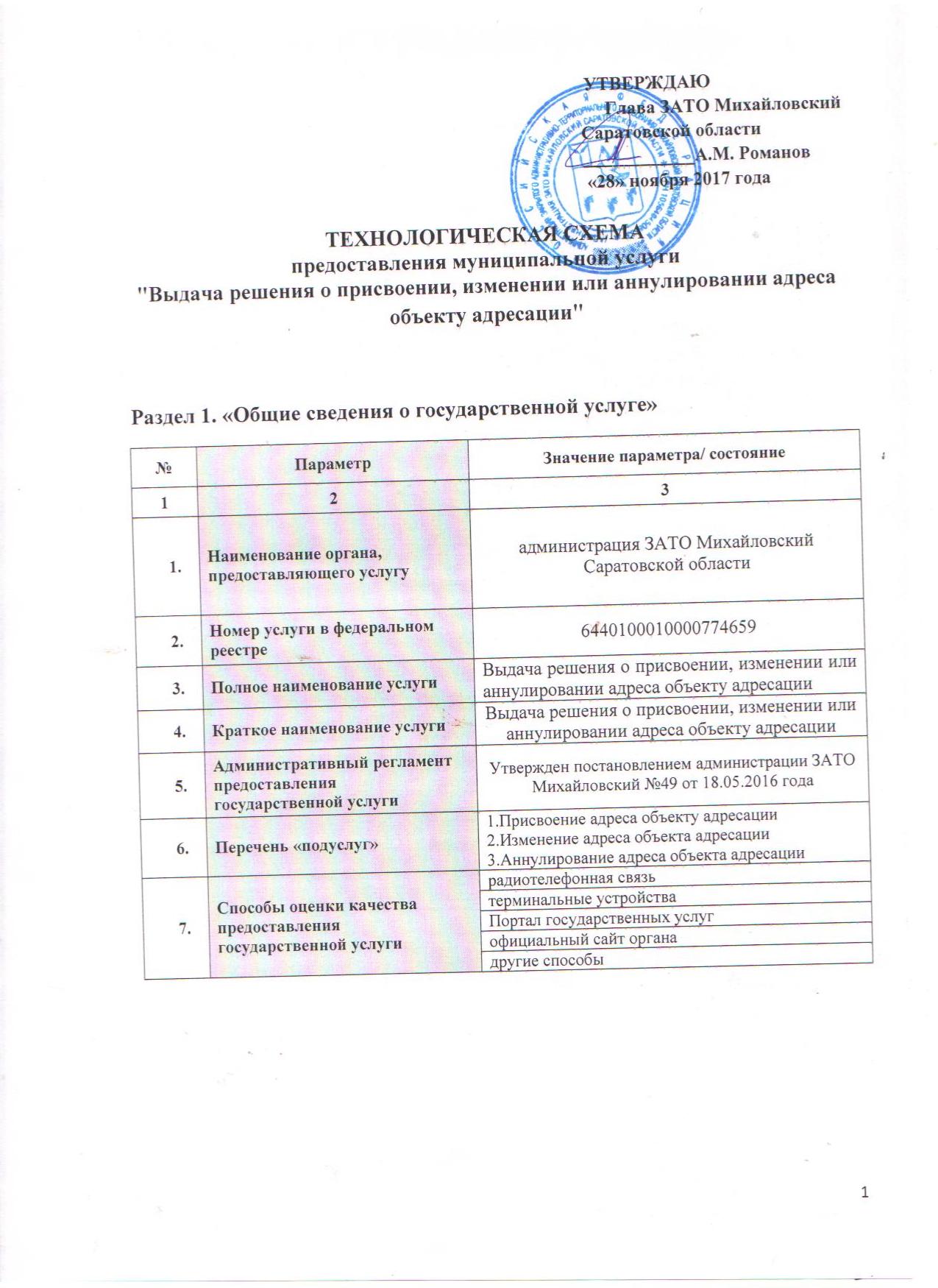 Раздел 2. «Общие сведения о  «подуслугах»Раздел 4. «Документы, предоставляемые заявителем для получения «подуслуги»Раздел 5. «Документы и сведения, получаемые посредством  межведомственного информационного взаимодействия»Раздел 6. Результат «подуслуги»Раздел 7. «Технологические процессы предоставления «подуслуги»Раздел 8. «Особенности предоставления  «подуслуги» в электронной форме»Приложение 1ФОРМА ЗАЯВЛЕНИЯО ПРИСВОЕНИИ ОБЪЕКТУ АДРЕСАЦИИ АДРЕСА ИЛИ АННУЛИРОВАНИИЕГО АДРЕСА--------------------------------<1> Строка дублируется для каждого объединенного земельного участка.<2> Строка дублируется для каждого перераспределенного земельного участка.<3> Строка дублируется для каждого разделенного помещения.<4> Строка дублируется для каждого объединенного помещения.Примечание.Заявление о присвоении объекту адресации адреса или аннулировании его адреса (далее - заявление) на бумажном носителе оформляется на стандартных листах формата A4. На каждом листе указывается его порядковый номер. Нумерация листов осуществляется по порядку в пределах всего документа арабскими цифрами. На каждом листе также указывается общее количество листов, содержащихся в заявлении.Если заявление заполняется заявителем самостоятельно на бумажном носителе, напротив выбранных сведений в специально отведенной графе проставляется знак: "V"При оформлении заявления на бумажном носителе заявителем или по его просьбе специалистом органа местного самоуправления, органа государственной власти субъекта Российской Федерации - города федерального значения или органа местного самоуправления внутригородского муниципального образования города федерального значения, уполномоченного законом указанного субъекта Российской Федерации на присвоение объектам адресации адресов, с использованием компьютерной техники могут быть заполнены строки (элементы реквизита), имеющие отношение к конкретному заявлению. В этом случае строки, не подлежащие заполнению, из формы заявления исключаются.Приложение 1.1.ОБРАЗЕЦ ЗАЯВЛЕНИЯО ПРИСВОЕНИИ ОБЪЕКТУ АДРЕСАЦИИ АДРЕСА ИЛИ АННУЛИРОВАНИИЕГО АДРЕСАПриложение 2ФОРМА РЕШЕНИЯОБ ОТКАЗЕ В ПРИСВОЕНИИ ОБЪЕКТУ АДРЕСАЦИИ АДРЕСАИЛИ АННУЛИРОВАНИИ ЕГО АДРЕСА                                             ______________________________                                             ______________________________                                                (Ф.И.О., адрес заявителя                                               (представителя) заявителя)                                             ______________________________                                                 (регистрационный номер                                                 заявления о присвоении                                                объекту адресации адреса                                              или аннулировании его адреса)                                  Решение              об отказе в присвоении объекту адресации адреса                       или аннулировании его адреса                        от ___________ N _____________________________________________________________________________________   (наименование органа местного самоуправления, органа государственной    власти субъекта Российской Федерации - города федерального значения    или органа местного самоуправления внутригородского муниципального         образования города федерального значения, уполномоченного                  законом субъекта Российской Федерации)сообщает, что ____________________________________________________________,               (Ф.И.О. заявителя в дательном падеже, наименование, номер                                 и дата выдачи документа,___________________________________________________________________________     подтверждающего личность, почтовый адрес - для физического лица;                    полное наименование, ИНН, КПП (для___________________________________________________________________________     российского юридического лица), страна, дата и номер регистрации                   (для иностранного юридического лица),__________________________________________________________________________,                  почтовый адрес - для юридического лица)на  основании  Правил  присвоения,  изменения  и   аннулирования   адресов,утвержденных постановлением Правительства Российской Федерации от 19 ноября2014 г.  N 1221,  отказано  в  присвоении (аннулировании) адреса следующему                                  (нужное подчеркнуть)объекту адресации ________________________________________________________.                      (вид и наименование объекта адресации, описание___________________________________________________________________________      местонахождения объекта адресации в случае обращения заявителя                  о присвоении объекту адресации адреса,___________________________________________________________________________           адрес объекта адресации в случае обращения заявителя                       об аннулировании его адреса)___________________________________________________________________________в связи с _________________________________________________________________.                            (основание отказа)    Уполномоченное    лицо    органа    местного   самоуправления,   органагосударственной  власти субъекта Российской Федерации - города федеральногозначения или органа местного самоуправления внутригородского муниципальногообразования  города федерального значения, уполномоченного законом субъектаРоссийской Федерации___________________________________                         _______________        (должность, Ф.И.О.)                                    (подпись)                                                                       М.П.Приложение 2.1.ОБРАЗЕЦ РЕШЕНИЯОБ ОТКАЗЕ В ПРИСВОЕНИИ ОБЪЕКТУ АДРЕСАЦИИ АДРЕСАИЛИ АННУЛИРОВАНИИ ЕГО АДРЕСАРешение об отказев присвоении объекту адресации адресаили аннулировании его адресана основании Правил присвоения, изменения и аннулирования адресов, утвержденных постановлением Правительства Российской Федерации от 19 ноября 2014 г. № 1221, отказано
М. П.                                                                       М.П.                                                                       М.П.Приложение  3                                             ______________________________                                             ______________________________                                                (Ф.И.О., адрес заявителя                                               (представителя) заявителя)РАСПИСКА В ПОЛУЧЕНИИ ДОКУМЕНТОВ Настоящим уведомляем о том, что для получения муниципальной услуги «Выдача решения о присвоении, изменении или аннулировании адреса объекту адресации», от Вас приняты следующие документы:Всего принято ____________ документов на ____________ листах.Приложение  3.1                                        Иванову Ивану Ивановичу, проживающему                                        По адресу проживающему по адресу                                        город Саратов, ул. Образцовая, д.42РАСПИСКА В ПОЛУЧЕНИИ ДОКУМЕНТОВ Настоящим уведомляем о том, что для получения муниципальной услуги «Выдача решения о присвоении, изменении или аннулировании адреса объекту адресации», от Вас приняты следующие документы:Всего принято ___2_____ документа на ____3____ листах.Приложение  4ФОРМА РЕШЕНИЯО ПРИСВОЕНИИ ОБЪЕКТУ АДРЕСАЦИИ АДРЕСАИЛИ АННУЛИРОВАНИИ ЕГО АДРЕСАНа бланке администрацииМуниципального районаОб аннулировании адреса объекта адресации и (или) присвоении адреса объектам адресации-  местоположением: _________________________Рассмотрев заявление ____________________________________, представленные документы, на основании  пункта 3 статьи 5 Федерального закона от 28 декабря 2013 года № 443- ФЗ  «О федеральной информационной адресной системе и о внесении изменений в Федеральный закон «Об общих принципах организации местного самоуправления в Российской Федерации», постановления Правительства Российской Федерации от 19 ноября 2014 года № 1221 «Об утверждении Правил присвоения, изменения и аннулирования адресов», _________________________________________________________________________________________________________________________________________________________________________________________ПОСТАНОВЛЯЮ:1. Аннулировать адрес: _____________________________________, объекта адресации –_________________									(наименование объекта адресации)в связи с _________________________2. Присвоить объекту адресации - ______________________________ с кадастровым номером ___________________, местоположением: _____________________________, адрес: Российская Федерация, Саратовская область, ____________________________________________________________________________________________	4. ____________________________________________________________________________________(орган администрации ответственный за присвоение адресов объектам адресации)внести   сведения,   предусмотренные пунктами 1, 2,  настоящего   постановления,   в  государственный   адресный  реестр  в течение трех рабочих дней со дня его подписания.  Уполномоченное лицо  органа местного самоуправления___________________________________         				                _______________        (должность, Ф.И.О.)                          						          (подпись)                                                                       М.П.Приложение  4.1ОБРАЗЕЦ РЕШЕНИЯО ПРИСВОЕНИИ ОБЪЕКТУ АДРЕСАЦИИ АДРЕСАИЛИ АННУЛИРОВАНИИ ЕГО АДРЕСАНа бланке администрациимуниципального районаОб аннулировании адреса объекта адресации и присвоении адреса объектам адресации -зданию (назначение: жилой дом) с кадастровым номером 1111:111111:111111 и земельному участку с кадастровым номером 1111:1111:111111111,  местоположением: Саратовская область, г.Энгельс, ул. 1-я Садовая, д.15Рассмотрев заявление Иванова Ивана Ивановича, представленные документы, на основании  пункта 3 статьи 5 Федерального закона от 28 декабря 2013 года № 443- ФЗ  «О федеральной информационной адресной системе и о внесении изменений в Федеральный закон «Об общих принципах организации местного самоуправления в Российской Федерации», постановления Правительства Российской Федерации от 19 ноября 2014 года № 1221 «Об утверждении Правил присвоения, изменения и аннулирования адресов», ____________________________________________________ администрация Энгельсского муниципального районаПОСТАНОВЛЯЕТ:Аннулировать адрес: Саратовская область, г.Энгельс, улица 1-я Садовая, д. 16, объекта адресации – земельный участок с кадастровым номером 1111:1111:111111111в связи с прекращением существования объекта адресации.2. Присвоить объекту адресации - зданию (назначение: жилой дом) с кадастровым номером 64:50:010413:469, местоположением: Саратовская область, г.Энгельс, ул. имени Революции 1905 года, д.49, адрес: Российская Федерация, Саратовская область, Энгельсский муниципальный район Саратовской области, муниципальное образование город Энгельс Энгельсского муниципального района Саратовской области, город Энгельс, улица Революции 1905 года, дом № 49а.3. Присвоить объекту адресации - земельному участку с кадастровым номером 64:50:010413:473, местоположением: Саратовская область, г.Энгельс, ул. имени Революции 1905 года, д.49, образованному  путем раздела земельного участка с кадастровым номером 64:50:010413:50, адрес: Российская Федерация, Саратовская область, Энгельсский муниципальный район Саратовской области, муниципальное образование город Энгельс Энгельсского муниципального района Саратовской области, город Энгельс, улица Революции 1905 года, № 49а.	4.Внести   сведения,   предусмотренные пунктами 1, 2, 3   настоящего   постановления,   в  государственный   адресный  реестр  в течение трех рабочих дней со дня его подписания.Глава администрациимуниципального района								Сидоров С.С.Срок предоставления в зависимости от условийСрок предоставления в зависимости от условийОснования отказа в приеме документовОснования отказа в предоставлении  «подуслуги»Основания приостановления предоставления  «подуслуги»Срок приостановления предоставления  «подуслуги»Плата за предоставление «подуслуги»Плата за предоставление «подуслуги»Плата за предоставление «подуслуги»Способ обращения за получением «подуслуги»Способ получения результата «подуслуги»При подаче заявления по месту жительства (месту нахождения юр.лица)При подаче заявления не по месту жительства (по месту обращения)Основания отказа в приеме документовОснования отказа в предоставлении  «подуслуги»Основания приостановления предоставления  «подуслуги»Срок приостановления предоставления  «подуслуги»Наличие платы (государственной пошлины)Реквизиты нормативного правового акта, являющегося основанием для взимания платы государственной пошлины)КБК для взимания платы (государственной пошлины), в том числе для МФЦСпособ обращения за получением «подуслуги»Способ получения результата «подуслуги»1234567891011Присвоение адреса объекту адресацииПрисвоение адреса объекту адресацииПрисвоение адреса объекту адресацииПрисвоение адреса объекту адресацииПрисвоение адреса объекту адресацииПрисвоение адреса объекту адресацииПрисвоение адреса объекту адресацииПрисвоение адреса объекту адресацииПрисвоение адреса объекту адресацииПрисвоение адреса объекту адресацииПрисвоение адреса объекту адресации29 рабочих дней29 рабочих днейнет 1. с заявлением обратилось лицо, не указанное в пунктах 27 и 29 Правил присвоения, изменения и аннулирования адресов;2. ответ на межведомственный запрос свидетельствует об отсутствии документа и (или) информации, необходимых для присвоения объекту адресации адреса или аннулирования его адреса, и соответствующий документ не был представлен заявителем (представителем заявителя) по собственной инициативе;3. документы, обязанность по предоставлению которых для присвоения объекту адресации адреса или аннулирования его адреса возложена на заявителя (представителя заявителя), выданы с нарушением порядка, установленного законодательством Российской Федерации;4. отсутствуют случаи и условия для присвоения объекту адресации адреса или аннулирования его адреса, указанные в пунктах 5, 8 - 11 и 14 - 18 Правил присвоения, изменения и аннулирования адресов.нет- нет --1. Личное обращение в орган2. Личное обращение в МФЦ;3. Единый портал госуслуг4. Почтовая связь1. В органе на бумажном носителе;2. В МФЦ, на бумажном носителе;3. Почтовой связью2. Аннулирование адреса объекта адресации2. Аннулирование адреса объекта адресации2. Аннулирование адреса объекта адресации2. Аннулирование адреса объекта адресации2. Аннулирование адреса объекта адресации2. Аннулирование адреса объекта адресации2. Аннулирование адреса объекта адресации2. Аннулирование адреса объекта адресации2. Аннулирование адреса объекта адресации2. Аннулирование адреса объекта адресации2. Аннулирование адреса объекта адресации29 рабочих дней29 рабочих днейнет 1. с заявлением обратилось лицо, не указанное в пунктах 27 и 29 Правил присвоения, изменения и аннулирования адресов;2. ответ на межведомственный запрос свидетельствует об отсутствии документа и (или) информации, необходимых для присвоения объекту адресации адреса или аннулирования его адреса, и соответствующий документ не был представлен заявителем (представителем заявителя) по собственной инициативе;3. документы, обязанность по предоставлению которых для присвоения объекту адресации адреса или аннулирования его адреса возложена на заявителя (представителя заявителя), выданы с нарушением порядка, установленного законодательством Российской Федерации;4. отсутствуют случаи и условия для присвоения объекту адресации адреса или аннулирования его адреса, указанные в пунктах 5, 8 - 11 и 14 - 18 Правил присвоения, изменения и аннулирования адресов.нет- нет --1. Личное обращение в орган2. Личное обращение в МФЦ;3. Единый портал госуслуг4. Почтовая связь1. Лично в органе2. Лично в МФЦ;3. Почтовой связьюРаздел 3. «Сведения о заявителях «подуслуги» Раздел 3. «Сведения о заявителях «подуслуги» Раздел 3. «Сведения о заявителях «подуслуги» Раздел 3. «Сведения о заявителях «подуслуги» Раздел 3. «Сведения о заявителях «подуслуги» Раздел 3. «Сведения о заявителях «подуслуги» Раздел 3. «Сведения о заявителях «подуслуги» Раздел 3. «Сведения о заявителях «подуслуги» № п/п№ п/пКатегории лиц, имеющих право на получение «подуслуги»Документ, подтверждающий правомочие заявителя соответствующей категории на получение «подуслуги»Установленные требования к документу, подтверждающему правомочие заявителя соответствующей категории на получение «подуслуги»Наличие возможности подачи заявления на предоставление «подуслуги» представителями заявителяИсчерпывающий перечень лиц, имеющих право на подачу заявления от имени заявителяНаименование документа, подтверждающего право подачи заявления от имени заявителяУстановленные требования к документу, подтверждающему право подачи заявления от имени заявителяУстановленные требования к документу, подтверждающему право подачи заявления от имени заявителя1123456788Присвоение адреса объекту адресацииПрисвоение адреса объекту адресацииПрисвоение адреса объекту адресацииПрисвоение адреса объекту адресацииПрисвоение адреса объекту адресацииПрисвоение адреса объекту адресацииПрисвоение адреса объекту адресацииПрисвоение адреса объекту адресацииПрисвоение адреса объекту адресацииПрисвоение адреса объекту адресации11физические лица - собственники объекта адресации по собственной инициативе, лица, обладающие одним из следующих вещных прав на объект адресации: право хозяйственного ведения; право оперативного управления; право пожизненно наследуемого владения; право постоянного (бессрочного) пользования.документ, удостоверяющий личность заявителя:1.1. Паспорт гражданина Российской ФедерацииИмеет размер 88x125 мм, состоит из обложки, приклеенных к обложке форзацев и содержит 20 страниц, из них 14 страниц имеют нумерацию в орнаментальном оформлении, продублированную в центре страницы в фоновой сетке. В паспорт вносятся:ФИО, пол, дата и место рождения гражданина, сведения о регистрации гражданина по месту жительства и снятии его с регистрационного учёта;о воинской обязанности граждан, достигших 18-летнего возраста;о регистрации и расторжении брака;о детях, не достигших 14-летнего возраста.В паспорт запрещается вносить сведения, отметки и записи, не предусмотренные Положением о паспорте гражданина Российской Федерации. Паспорт, в который внесены подобные сведения, отметки или записи, является недействительным.Паспорт гражданина действует:от 14 лет — до достижения 20-летнего возраста;от 20 лет — до достижения 45-летнего возраста;от 45 лет — бессрочно.Бланка паспорта гражданина Российской Федерации оформляется на едином бланке для всей РФ на русском языке.  Не должен содержать подчисток, приписок, зачеркнутых слов и других исправлений, повреждений, наличие которых не позволяет однозначно истолковать их содержание.Имеетсяпредставитель заявителя, действующий в силу полномочий, основанных на оформленной в установленном законодательством Российской Федерации порядке доверенности, на указании федерального закона либо на акте уполномоченного на то государственного органа или органа местного самоуправления либо законный представительДоверенностьДолжна быть действительной на срок обращения за предоставлением услуги.Не должна содержать подчисток, приписок, исправлений.Не должен иметь повреждений, наличие которых не позволяет однозначно истолковать её содержаниеДолжна быть действительной на срок обращения за предоставлением услуги.Не должна содержать подчисток, приписок, исправлений.Не должен иметь повреждений, наличие которых не позволяет однозначно истолковать её содержание11физические лица - собственники объекта адресации по собственной инициативе, лица, обладающие одним из следующих вещных прав на объект адресации: право хозяйственного ведения; право оперативного управления; право пожизненно наследуемого владения; право постоянного (бессрочного) пользования.1.2. Временное удостоверение личности гражданина Российской ФедерацииВременное удостоверение личности гражданина Российской Федерации (форма №2П ) является документом ограниченного срока действия и должно содержать следующие сведения о гражданах:фамилия, имя и отчество;дата рождения; место рождения;адрес места жительства. Размер временного удостоверения 176 x 125 мм, изготовляется на перфокарточной бумаге. Имеетсяпредставитель заявителя, действующий в силу полномочий, основанных на оформленной в установленном законодательством Российской Федерации порядке доверенности, на указании федерального закона либо на акте уполномоченного на то государственного органа или органа местного самоуправления либо законный представительДоверенностьДолжна быть действительной на срок обращения за предоставлением услуги.Не должна содержать подчисток, приписок, исправлений.Не должен иметь повреждений, наличие которых не позволяет однозначно истолковать её содержаниеДолжна быть действительной на срок обращения за предоставлением услуги.Не должна содержать подчисток, приписок, исправлений.Не должен иметь повреждений, наличие которых не позволяет однозначно истолковать её содержание11физические лица - собственники объекта адресации по собственной инициативе, лица, обладающие одним из следующих вещных прав на объект адресации: право хозяйственного ведения; право оперативного управления; право пожизненно наследуемого владения; право постоянного (бессрочного) пользования.1.3. Удостоверение личности военнослужащего РФ Удостоверение личности военнослужащего  должны содержать следующие сведения о гражданах:а) фамилия, имя и отчество;б) дата рождения;в) место жительства;г) семейное положение;д) образование;е) место работы;ж) годность к военной службе по состоянию здоровья;з) основные антропометрические данные;и) наличие военно-учетных и гражданских специальностей;к) наличие первого спортивного разряда или спортивного звания;л) наличие бронирования военнообязанного за органом государственной власти, органом местного самоуправления или организацией на периоды мобилизации, военного положения и в военное время;м) наличие отсрочки от призыва на военную службу у призывника с указанием нормы Федерального закона "О воинской обязанности и военной службе" (подпункта, пункта, статьи), в соответствии с которой она предоставлена, даты заседания призывной комиссии, предоставившей отсрочку от призыва на военную службу, и номера протокола.Имеетсяпредставитель заявителя, действующий в силу полномочий, основанных на оформленной в установленном законодательством Российской Федерации порядке доверенности, на указании федерального закона либо на акте уполномоченного на то государственного органа или органа местного самоуправления либо законный представительДоверенностьДолжна быть действительной на срок обращения за предоставлением услуги.Не должна содержать подчисток, приписок, исправлений.Не должен иметь повреждений, наличие которых не позволяет однозначно истолковать её содержаниеДолжна быть действительной на срок обращения за предоставлением услуги.Не должна содержать подчисток, приписок, исправлений.Не должен иметь повреждений, наличие которых не позволяет однозначно истолковать её содержание11физические лица - собственники объекта адресации по собственной инициативе, лица, обладающие одним из следующих вещных прав на объект адресации: право хозяйственного ведения; право оперативного управления; право пожизненно наследуемого владения; право постоянного (бессрочного) пользования.1.4. Общегражданский заграничный паспорт гражданина для прибывших на временное жительство в Российскую Федерацию граждан России, постоянно проживающих за границей.Общегражданский заграничный паспорт гражданина для прибывших на временное жительство в Российскую Федерацию граждан России, постоянно проживающих за границей  должен содержать  следующие сведения: наименование страны из которой прибыл; сведения о личности гражданина: фамилия, имя, отчество, пол, дата рождения и место рождения.
 В паспорте производятся отметки: о регистрации гражданина по месту временной регистрации и снятии его с регистрационного учета - соответствующими органами регистрационного учета.Имеетсяпредставитель заявителя, действующий в силу полномочий, основанных на оформленной в установленном законодательством Российской Федерации порядке доверенности, на указании федерального закона либо на акте уполномоченного на то государственного органа или органа местного самоуправления либо законный представительДоверенностьДолжна быть действительной на срок обращения за предоставлением услуги.Не должна содержать подчисток, приписок, исправлений.Не должен иметь повреждений, наличие которых не позволяет однозначно истолковать её содержаниеДолжна быть действительной на срок обращения за предоставлением услуги.Не должна содержать подчисток, приписок, исправлений.Не должен иметь повреждений, наличие которых не позволяет однозначно истолковать её содержание11физические лица - собственники объекта адресации по собственной инициативе, лица, обладающие одним из следующих вещных прав на объект адресации: право хозяйственного ведения; право оперативного управления; право пожизненно наследуемого владения; право постоянного (бессрочного) пользования.1.5. Паспорт моряка.В паспорте моряка указываются следующие сведения о владельце паспорта:гражданство; фамилия, имя, отчество; дата и место рождения; описание личности; должность с указанием наименования судна и судовладельца,  наименование органа, должность и фамилию лица, выдавшего паспорт; дату выдачи и срок действия паспорта; отметки о продлении срока действия паспорта, об изменениях служебного положения его владельца, о выезде его из РФ и въезде в РФ; личную фотографию и подпись владельца паспорта.
Паспорт моряка выдается на срок до 5 лет. Действие его может быть продлено один раз на срок до 5 лет, по истечении которого паспорт подлежит замене. Владельцу паспорта моряка разрешается въезд в Российскую Федерацию по паспорту моряка в течение года по окончании срока действия паспорта.  Документ не должен содержать подчисток, приписок, зачеркнутых слов и других исправлений. повреждений, наличие которых не позволяет однозначно истолковать их содержание.Имеетсяпредставитель заявителя, действующий в силу полномочий, основанных на оформленной в установленном законодательством Российской Федерации порядке доверенности, на указании федерального закона либо на акте уполномоченного на то государственного органа или органа местного самоуправления либо законный представительДоверенностьДолжна быть действительной на срок обращения за предоставлением услуги.Не должна содержать подчисток, приписок, исправлений.Не должен иметь повреждений, наличие которых не позволяет однозначно истолковать её содержаниеДолжна быть действительной на срок обращения за предоставлением услуги.Не должна содержать подчисток, приписок, исправлений.Не должен иметь повреждений, наличие которых не позволяет однозначно истолковать её содержание11физические лица - собственники объекта адресации по собственной инициативе, лица, обладающие одним из следующих вещных прав на объект адресации: право хозяйственного ведения; право оперативного управления; право пожизненно наследуемого владения; право постоянного (бессрочного) пользования.1.6. Удостоверение беженца.Удостоверение беженца должен содержать  следующие сведения: а) фамилия, имя, отчество (при наличии) владельца удостоверения;
б) число, месяц и год рождения владельца удостоверения;
в) место рождения владельца удостоверения;
г) гражданство владельца удостоверения (для лиц без гражданства делается запись "лицо без гражданства");
д) пол владельца удостоверения;
е) даты выдачи и окончания срока действия удостоверения;
ж) наименование территориального органа Федеральной миграционной службы, выдавшего удостоверение;
з) номер личного дела лица, признанного беженцем;
и) сведения о членах семьи владельца удостоверения, не достигших возраста 18 лет, прибывших с ним;
к) отметки о постановке владельца удостоверения на миграционный учет;
л) записи о продлении срока действия удостоверения;
м) наименование территориального органа Федеральной миграционной службы, продлившего срок действия удостоверения;
н) сведения о семейном положении владельца удостоверения.
В удостоверении делаются отметки органов записи актов гражданского состояния. 
В удостоверение вклеивается черно-белая фотография владельца удостоверения анфас без головного убора размером 35 x 45 мм, изготовленная на белой матовой бумаге. Допускается использование фотографий в головных уборах, не скрывающих овал лица, если религиозные убеждения владельца удостоверения не позволяют показываться перед посторонними лицами без головных уборов.Имеетсяпредставитель заявителя, действующий в силу полномочий, основанных на оформленной в установленном законодательством Российской Федерации порядке доверенности, на указании федерального закона либо на акте уполномоченного на то государственного органа или органа местного самоуправления либо законный представительДоверенностьДолжна быть действительной на срок обращения за предоставлением услуги.Не должна содержать подчисток, приписок, исправлений.Не должен иметь повреждений, наличие которых не позволяет однозначно истолковать её содержаниеДолжна быть действительной на срок обращения за предоставлением услуги.Не должна содержать подчисток, приписок, исправлений.Не должен иметь повреждений, наличие которых не позволяет однозначно истолковать её содержание11физические лица - собственники объекта адресации по собственной инициативе, лица, обладающие одним из следующих вещных прав на объект адресации: право хозяйственного ведения; право оперативного управления; право пожизненно наследуемого владения; право постоянного (бессрочного) пользования.1.7. Вид на жительство лица без гражданства.Вид на жительство содержит следующие сведения: фамилию, имя (написанные буквами русского и латинского алфавитов), дату и место рождения, пол, гражданство иностранного гражданина, номер и дату принятия решения о выдаче вида на жительство, срок действия вида на жительство, наименование органа исполнительной власти, выдавшего вид на жительство, и оформляется в виде документа по форме, утверждаемой федеральным органом исполнительной власти в сфере миграции. Документ не должен содержать подчисток, приписок, зачеркнутых слов и других исправлений. повреждений, наличие которых не позволяет однозначно истолковать их содержание. Имеетсяпредставитель заявителя, действующий в силу полномочий, основанных на оформленной в установленном законодательством Российской Федерации порядке доверенности, на указании федерального закона либо на акте уполномоченного на то государственного органа или органа местного самоуправления либо законный представительДоверенностьДолжна быть действительной на срок обращения за предоставлением услуги.Не должна содержать подчисток, приписок, исправлений.Не должен иметь повреждений, наличие которых не позволяет однозначно истолковать её содержаниеДолжна быть действительной на срок обращения за предоставлением услуги.Не должна содержать подчисток, приписок, исправлений.Не должен иметь повреждений, наличие которых не позволяет однозначно истолковать её содержание11физические лица - собственники объекта адресации по собственной инициативе, лица, обладающие одним из следующих вещных прав на объект адресации: право хозяйственного ведения; право оперативного управления; право пожизненно наследуемого владения; право постоянного (бессрочного) пользования.1.8. Вид на жительство иностранного гражданина и действительных документов, удостоверяющих его личность и признаваемых Российской Федерацией в этом качествеБланк вида на жительство , выдаваемого иностранному гражданину (далее именуется - бланк) размером 125 x 88 мм содержит 16 страниц (без обложки), прошитых нитью по линии сгиба.
Серия и номер бланка воспроизведены в нижней части 1, 3, 7, 8, 9, 10, 11, 12 и 16 страниц, а также на внутренней странице задней части обложки в верхнем правом углу. Серия бланка обозначается числами "82" и "83", номера представляют собой 7-разрядное число.
Обложка бланка, синего цвета, изготавливается из износостойкого материала. а обложке бланка в верхней части в 2 строки размещена надпись "Российская Федерация", в центре воспроизводится золотистый тисненый Государственный герб Российской Федерации (далее именуется - герб) на щите. Под изображением герба в 3 строки размещена надпись "Вид на жительство иностранного гражданина".
Страницы 4 - 8 и 13 предназначены для размещения служебных отметок, в том числе отметки налогового органа об идентификационном номере налогоплательщика, отметки о регистрации и перерегистрации по месту жительства.
Страницы 9 - 12 предназначены для размещения служебной отметки о продлении вида на жительство.На странице 16 буквами "М.П." обозначено место для печати и размещен следующий текст: "Вид на жительство иностранного гражданина, Номер, дата принятия решения, Дата выдачи документа, Действителен по, Подпись, фамилия должностного лица.".7. Внутренняя страница задней части обложки предназначена для размещения персональных данных владельца вида на жительство. На оставшейся части страницы размещаются фотография владельца вида на жительство размером 35 x 45 ммИмеетсяпредставитель заявителя, действующий в силу полномочий, основанных на оформленной в установленном законодательством Российской Федерации порядке доверенности, на указании федерального закона либо на акте уполномоченного на то государственного органа или органа местного самоуправления либо законный представительДоверенностьДолжна быть действительной на срок обращения за предоставлением услуги.Не должна содержать подчисток, приписок, исправлений.Не должен иметь повреждений, наличие которых не позволяет однозначно истолковать её содержаниеДолжна быть действительной на срок обращения за предоставлением услуги.Не должна содержать подчисток, приписок, исправлений.Не должен иметь повреждений, наличие которых не позволяет однозначно истолковать её содержание11физические лица - собственники объекта адресации по собственной инициативе, лица, обладающие одним из следующих вещных прав на объект адресации: право хозяйственного ведения; право оперативного управления; право пожизненно наследуемого владения; право постоянного (бессрочного) пользования.правоустанавливающие и (или) правоудостоверяющие документы на объект (объекты) адресацииДолжен быть действительным на срок обращения за предоставлением услуги.Не должен содержать подчисток, приписок, исправлений.Не должен иметь повреждений, наличие которых не позволяет однозначно истолковать его содержаниеИмеетсяпредставитель заявителя, действующий в силу полномочий, основанных на оформленной в установленном законодательством Российской Федерации порядке доверенности, на указании федерального закона либо на акте уполномоченного на то государственного органа или органа местного самоуправления либо законный представительдокумент, удостоверяющий личность представителя заявителяДолжен быть действительным на срок обращения за предоставлением услуги.Не должен содержать подчисток, приписок, исправлений.Не должен иметь повреждений, наличие которых не позволяет однозначно истолковать его содержаниеДолжен быть действительным на срок обращения за предоставлением услуги.Не должен содержать подчисток, приписок, исправлений.Не должен иметь повреждений, наличие которых не позволяет однозначно истолковать его содержание11физические лица - собственники объекта адресации по собственной инициативе, лица, обладающие одним из следующих вещных прав на объект адресации: право хозяйственного ведения; право оперативного управления; право пожизненно наследуемого владения; право постоянного (бессрочного) пользования.правоустанавливающие и (или) правоудостоверяющие документы на объект (объекты) адресацииДолжен быть действительным на срок обращения за предоставлением услуги.Не должен содержать подчисток, приписок, исправлений.Не должен иметь повреждений, наличие которых не позволяет однозначно истолковать его содержаниеИмеетсяпредставитель заявителя, действующий в силу полномочий, основанных на оформленной в установленном законодательством Российской Федерации порядке доверенности, на указании федерального закона либо на акте уполномоченного на то государственного органа или органа местного самоуправления либо законный представительРешение общего собрания собственников помещений в многоквартирном доме (Протокол общего собрания)Обязательными реквизитами протокола общего собрания являются:а) наименование документа;б) дата и регистрационный номер протокола общего собрания;в) дата и место проведения общего собрания;г) заголовок к содержательной части протокола общего собрания;д) содержательная часть протокола общего собрания;е) место (адрес) хранения протоколов общих собраний и решений собственников помещений в многоквартирном доме по вопросам, поставленным на голосование;ж) приложения к протоколу общего собрания (в случае указания на них в содержательной части протокола общего собрания);з) подпись.Обязательными реквизитами протокола общего собрания являются:а) наименование документа;б) дата и регистрационный номер протокола общего собрания;в) дата и место проведения общего собрания;г) заголовок к содержательной части протокола общего собрания;д) содержательная часть протокола общего собрания;е) место (адрес) хранения протоколов общих собраний и решений собственников помещений в многоквартирном доме по вопросам, поставленным на голосование;ж) приложения к протоколу общего собрания (в случае указания на них в содержательной части протокола общего собрания);з) подпись.22юридические лица - собственники объекта адресации, или обладающие правом хозяйственного ведения, или правом оперативного управления, или правом постоянного бессрочного пользования на объект адресацииУчредительные документыЛисты устава организации должны быть пронумерованы, прошнурованы, скреплены печатью организации (при наличии печати). В уставе должны быть прописаны виды экономической деятельности, относящиеся к получению подуслугиИмеетсяпредставитель заявителя, действующий в силу полномочий, основанных на оформленной в установленном законодательством Российской Федерации порядке доверенности, на указании федерального закона либо на акте уполномоченного на то государственного органа или органа местного самоуправления либо законный представительдокумент, удостоверяющий личность представителя заявителяДолжен быть действительным на срок обращения за предоставлением услуги.Не должен содержать подчисток, приписок, исправлений.Не должен иметь повреждений, наличие которых не позволяет однозначно истолковать его содержаниеДолжен быть действительным на срок обращения за предоставлением услуги.Не должен содержать подчисток, приписок, исправлений.Не должен иметь повреждений, наличие которых не позволяет однозначно истолковать его содержание22юридические лица - собственники объекта адресации, или обладающие правом хозяйственного ведения, или правом оперативного управления, или правом постоянного бессрочного пользования на объект адресацииУчредительные документыЛисты устава организации должны быть пронумерованы, прошнурованы, скреплены печатью организации (при наличии печати). В уставе должны быть прописаны виды экономической деятельности, относящиеся к получению подуслугиИмеетсяпредставитель заявителя, действующий в силу полномочий, основанных на оформленной в установленном законодательством Российской Федерации порядке доверенности, на указании федерального закона либо на акте уполномоченного на то государственного органа или органа местного самоуправления либо законный представительдокумент, подтверждающий полномочия представителя заявителя действовать от имени юридического лицаОригинал или копию документа, заверенный печатью и подписью руководителя юридического лицаОригинал или копию документа, заверенный печатью и подписью руководителя юридического лица22юридические лица - собственники объекта адресации, или обладающие правом хозяйственного ведения, или правом оперативного управления, или правом постоянного бессрочного пользования на объект адресацииправоустанавливающие и (или) правоудостоверяющие документы на объект (объекты) адресацииДолжен быть действительным на срок обращения за предоставлением услуги.Не должен содержать подчисток, приписок, исправлений.Не должен иметь повреждений, наличие которых не позволяет однозначно истолковать его содержаниеИмеетсяпредставитель заявителя, действующий в силу полномочий, основанных на оформленной в установленном законодательством Российской Федерации порядке доверенности, на указании федерального закона либо на акте уполномоченного на то государственного органа или органа местного самоуправления либо законный представительдокумент, подтверждающий полномочия представителя заявителя действовать от имени юридического лицаОригинал или копию документа, заверенный печатью и подписью руководителя юридического лицаОригинал или копию документа, заверенный печатью и подписью руководителя юридического лицаАннулирование адреса объекта адресацииАннулирование адреса объекта адресацииАннулирование адреса объекта адресацииАннулирование адреса объекта адресацииАннулирование адреса объекта адресацииАннулирование адреса объекта адресацииАннулирование адреса объекта адресацииАннулирование адреса объекта адресацииАннулирование адреса объекта адресацииАннулирование адреса объекта адресации11физические лица - собственники объекта адресации по собственной инициативе, лица, обладающие одним из следующих вещных прав на объект адресации: право хозяйственного ведения; право оперативного управления; право пожизненно наследуемого владения; право постоянного (бессрочного) пользования.документ, удостоверяющий личность заявителя:1.1. Паспорт гражданина Российской ФедерацииИмеет размер 88x125 мм, состоит из обложки, приклеенных к обложке форзацев и содержит 20 страниц, из них 14 страниц имеют нумерацию в орнаментальном оформлении, продублированную в центре страницы в фоновой сетке. В паспорт вносятся:ФИО, пол, дата и место рождения гражданина, сведения о регистрации гражданина по месту жительства и снятии его с регистрационного учёта;о воинской обязанности граждан, достигших 18-летнего возраста;о регистрации и расторжении брака;о детях, не достигших 14-летнего возраста.В паспорт запрещается вносить сведения, отметки и записи, не предусмотренные Положением о паспорте гражданина Российской Федерации. Паспорт, в который внесены подобные сведения, отметки или записи, является недействительным.Паспорт гражданина действует:от 14 лет — до достижения 20-летнего возраста;от 20 лет — до достижения 45-летнего возраста;от 45 лет — бессрочно.Бланка паспорта гражданина Российской Федерации оформляется на едином бланке для всей РФ на русском языке.  Не должен содержать подчисток, приписок, зачеркнутых слов и других исправлений, повреждений, наличие которых не позволяет однозначно истолковать их содержание.Имеетсяпредставитель заявителя, действующий в силу полномочий, основанных на оформленной в установленном законодательством Российской Федерации порядке доверенности, на указании федерального закона либо на акте уполномоченного на то государственного органа или органа местного самоуправления либо законный представительДоверенностьДолжна быть действительной на срок обращения за предоставлением услуги.Не должна содержать подчисток, приписок, исправлений.Не должен иметь повреждений, наличие которых не позволяет однозначно истолковать её содержаниеДолжна быть действительной на срок обращения за предоставлением услуги.Не должна содержать подчисток, приписок, исправлений.Не должен иметь повреждений, наличие которых не позволяет однозначно истолковать её содержание11физические лица - собственники объекта адресации по собственной инициативе, лица, обладающие одним из следующих вещных прав на объект адресации: право хозяйственного ведения; право оперативного управления; право пожизненно наследуемого владения; право постоянного (бессрочного) пользования.1.2. Временное удостоверение личности гражданина Российской ФедерацииВременное удостоверение личности гражданина Российской Федерации (форма №2П ) является документом ограниченного срока действия и должно содержать следующие сведения о гражданах:фамилия, имя и отчество;дата рождения; место рождения;адрес места жительства. Размер временного удостоверения 176 x 125 мм, изготовляется на перфокарточной бумаге. Имеетсяпредставитель заявителя, действующий в силу полномочий, основанных на оформленной в установленном законодательством Российской Федерации порядке доверенности, на указании федерального закона либо на акте уполномоченного на то государственного органа или органа местного самоуправления либо законный представительДоверенностьДолжна быть действительной на срок обращения за предоставлением услуги.Не должна содержать подчисток, приписок, исправлений.Не должен иметь повреждений, наличие которых не позволяет однозначно истолковать её содержаниеДолжна быть действительной на срок обращения за предоставлением услуги.Не должна содержать подчисток, приписок, исправлений.Не должен иметь повреждений, наличие которых не позволяет однозначно истолковать её содержание11физические лица - собственники объекта адресации по собственной инициативе, лица, обладающие одним из следующих вещных прав на объект адресации: право хозяйственного ведения; право оперативного управления; право пожизненно наследуемого владения; право постоянного (бессрочного) пользования.1.3. Удостоверение личности военнослужащего РФ Удостоверение личности военнослужащего  должны содержать следующие сведения о гражданах:а) фамилия, имя и отчество;б) дата рождения;в) место жительства;г) семейное положение;д) образование;е) место работы;ж) годность к военной службе по состоянию здоровья;з) основные антропометрические данные;и) наличие военно-учетных и гражданских специальностей;к) наличие первого спортивного разряда или спортивного звания;л) наличие бронирования военнообязанного за органом государственной власти, органом местного самоуправления или организацией на периоды мобилизации, военного положения и в военное время;м) наличие отсрочки от призыва на военную службу у призывника с указанием нормы Федерального закона "О воинской обязанности и военной службе" (подпункта, пункта, статьи), в соответствии с которой она предоставлена, даты заседания призывной комиссии, предоставившей отсрочку от призыва на военную службу, и номера протокола.Имеетсяпредставитель заявителя, действующий в силу полномочий, основанных на оформленной в установленном законодательством Российской Федерации порядке доверенности, на указании федерального закона либо на акте уполномоченного на то государственного органа или органа местного самоуправления либо законный представительДоверенностьДолжна быть действительной на срок обращения за предоставлением услуги.Не должна содержать подчисток, приписок, исправлений.Не должен иметь повреждений, наличие которых не позволяет однозначно истолковать её содержаниеДолжна быть действительной на срок обращения за предоставлением услуги.Не должна содержать подчисток, приписок, исправлений.Не должен иметь повреждений, наличие которых не позволяет однозначно истолковать её содержание11физические лица - собственники объекта адресации по собственной инициативе, лица, обладающие одним из следующих вещных прав на объект адресации: право хозяйственного ведения; право оперативного управления; право пожизненно наследуемого владения; право постоянного (бессрочного) пользования.1.4. Общегражданский заграничный паспорт гражданина для прибывших на временное жительство в Российскую Федерацию граждан России, постоянно проживающих за границей.Общегражданский заграничный паспорт гражданина для прибывших на временное жительство в Российскую Федерацию граждан России, постоянно проживающих за границей  должен содержать  следующие сведения: наименование страны из которой прибыл; сведения о личности гражданина: фамилия, имя, отчество, пол, дата рождения и место рождения.
 В паспорте производятся отметки: о регистрации гражданина по месту временной регистрации и снятии его с регистрационного учета - соответствующими органами регистрационного учета.Имеетсяпредставитель заявителя, действующий в силу полномочий, основанных на оформленной в установленном законодательством Российской Федерации порядке доверенности, на указании федерального закона либо на акте уполномоченного на то государственного органа или органа местного самоуправления либо законный представительДоверенностьДолжна быть действительной на срок обращения за предоставлением услуги.Не должна содержать подчисток, приписок, исправлений.Не должен иметь повреждений, наличие которых не позволяет однозначно истолковать её содержаниеДолжна быть действительной на срок обращения за предоставлением услуги.Не должна содержать подчисток, приписок, исправлений.Не должен иметь повреждений, наличие которых не позволяет однозначно истолковать её содержание11физические лица - собственники объекта адресации по собственной инициативе, лица, обладающие одним из следующих вещных прав на объект адресации: право хозяйственного ведения; право оперативного управления; право пожизненно наследуемого владения; право постоянного (бессрочного) пользования.1.5. Паспорт моряка.В паспорте моряка указываются следующие сведения о владельце паспорта: гражданство; фамилия, имя, отчество; дата и место рождения; описание личности; должность с указанием наименования судна и судовладельца,  наименование органа, должность и фамилию лица, выдавшего паспорт; дату выдачи и срок действия паспорта; отметки о продлении срока действия паспорта, об изменениях служебного положения его владельца, о выезде его из РФ и въезде в РФ; личную фотографию и подпись владельца паспорта.
Паспорт моряка выдается на срок до 5 лет. Действие его может быть продлено один раз на срок до 5 лет, по истечении которого паспорт подлежит замене. Владельцу паспорта моряка разрешается въезд в Российскую Федерацию по паспорту моряка в течение года по окончании срока действия паспорта.  Документ не должен содержать подчисток, приписок, зачеркнутых слов и других исправлений. повреждений, наличие которых не позволяет однозначно истолковать их содержание.Имеетсяпредставитель заявителя, действующий в силу полномочий, основанных на оформленной в установленном законодательством Российской Федерации порядке доверенности, на указании федерального закона либо на акте уполномоченного на то государственного органа или органа местного самоуправления либо законный представительДоверенностьДолжна быть действительной на срок обращения за предоставлением услуги.Не должна содержать подчисток, приписок, исправлений.Не должен иметь повреждений, наличие которых не позволяет однозначно истолковать её содержаниеДолжна быть действительной на срок обращения за предоставлением услуги.Не должна содержать подчисток, приписок, исправлений.Не должен иметь повреждений, наличие которых не позволяет однозначно истолковать её содержание11физические лица - собственники объекта адресации по собственной инициативе, лица, обладающие одним из следующих вещных прав на объект адресации: право хозяйственного ведения; право оперативного управления; право пожизненно наследуемого владения; право постоянного (бессрочного) пользования.1.6. Удостоверение беженца.Удостоверение беженца должен содержать  следующие сведения: а) фамилия, имя, отчество (при наличии) владельца удостоверения;
б) число, месяц и год рождения владельца удостоверения;
в) место рождения владельца удостоверения;
г) гражданство владельца удостоверения (для лиц без гражданства делается запись "лицо без гражданства");
д) пол владельца удостоверения;
е) даты выдачи и окончания срока действия удостоверения;
ж) наименование территориального органа Федеральной миграционной службы, выдавшего удостоверение;
з) номер личного дела лица, признанного беженцем;
и) сведения о членах семьи владельца удостоверения, не достигших возраста 18 лет, прибывших с ним;
к) отметки о постановке владельца удостоверения на миграционный учет;
л) записи о продлении срока действия удостоверения;
м) наименование территориального органа Федеральной миграционной службы, продлившего срок действия удостоверения;
н) сведения о семейном положении владельца удостоверения.
В удостоверении делаются отметки органов записи актов гражданского состояния. 
В удостоверение вклеивается черно-белая фотография владельца удостоверения анфас без головного убора размером 35 x 45 мм, изготовленная на белой матовой бумаге. Допускается использование фотографий в головных уборах, не скрывающих овал лица, если религиозные убеждения владельца удостоверения не позволяют показываться перед посторонними лицами без головных уборов.Имеетсяпредставитель заявителя, действующий в силу полномочий, основанных на оформленной в установленном законодательством Российской Федерации порядке доверенности, на указании федерального закона либо на акте уполномоченного на то государственного органа или органа местного самоуправления либо законный представительДоверенностьДолжна быть действительной на срок обращения за предоставлением услуги.Не должна содержать подчисток, приписок, исправлений.Не должен иметь повреждений, наличие которых не позволяет однозначно истолковать её содержаниеДолжна быть действительной на срок обращения за предоставлением услуги.Не должна содержать подчисток, приписок, исправлений.Не должен иметь повреждений, наличие которых не позволяет однозначно истолковать её содержание11физические лица - собственники объекта адресации по собственной инициативе, лица, обладающие одним из следующих вещных прав на объект адресации: право хозяйственного ведения; право оперативного управления; право пожизненно наследуемого владения; право постоянного (бессрочного) пользования.1.7. Вид на жительство лица без гражданства.Вид на жительство содержит следующие сведения: фамилию, имя (написанные буквами русского и латинского алфавитов), дату и место рождения, пол, гражданство иностранного гражданина, номер и дату принятия решения о выдаче вида на жительство, срок действия вида на жительство, наименование органа исполнительной власти, выдавшего вид на жительство, и оформляется в виде документа по форме, утверждаемой федеральным органом исполнительной власти в сфере миграции. Документ не должен содержать подчисток, приписок, зачеркнутых слов и других исправлений. повреждений, наличие которых не позволяет однозначно истолковать их содержание. Имеетсяпредставитель заявителя, действующий в силу полномочий, основанных на оформленной в установленном законодательством Российской Федерации порядке доверенности, на указании федерального закона либо на акте уполномоченного на то государственного органа или органа местного самоуправления либо законный представительДоверенностьДолжна быть действительной на срок обращения за предоставлением услуги.Не должна содержать подчисток, приписок, исправлений.Не должен иметь повреждений, наличие которых не позволяет однозначно истолковать её содержаниеДолжна быть действительной на срок обращения за предоставлением услуги.Не должна содержать подчисток, приписок, исправлений.Не должен иметь повреждений, наличие которых не позволяет однозначно истолковать её содержание11физические лица - собственники объекта адресации по собственной инициативе, лица, обладающие одним из следующих вещных прав на объект адресации: право хозяйственного ведения; право оперативного управления; право пожизненно наследуемого владения; право постоянного (бессрочного) пользования.1.8. Вид на жительство иностранного гражданина и действительных документов, удостоверяющих его личность и признаваемых Российской Федерацией в этом качествеБланк вида на жительство , выдаваемого иностранному гражданину (далее именуется - бланк) размером 125 x 88 мм содержит 16 страниц (без обложки), прошитых нитью по линии сгиба.
Серия и номер бланка воспроизведены в нижней части 1, 3, 7, 8, 9, 10, 11, 12 и 16 страниц, а также на внутренней странице задней части обложки в верхнем правом углу. Серия бланка обозначается числами "82" и "83", номера представляют собой 7-разрядное число.
Обложка бланка, синего цвета, изготавливается из износостойкого материала. а обложке бланка в верхней части в 2 строки размещена надпись "Российская Федерация", в центре воспроизводится золотистый тисненый Государственный герб Российской Федерации (далее именуется - герб) на щите. Под изображением герба в 3 строки размещена надпись "Вид на жительство иностранного гражданина".
Страницы 4 - 8 и 13 предназначены для размещения служебных отметок, в том числе отметки налогового органа об идентификационном номере налогоплательщика, отметки о регистрации и перерегистрации по месту жительства.
Страницы 9 - 12 предназначены для размещения служебной отметки о продлении вида на жительство.На странице 16 буквами "М.П." обозначено место для печати и размещен следующий текст: "Вид на жительство иностранного гражданина, Номер, дата принятия решения, Дата выдачи документа, Действителен по, Подпись, фамилия должностного лица.".7. Внутренняя страница задней части обложки предназначена для размещения персональных данных владельца вида на жительство. На оставшейся части страницы размещаются фотография владельца вида на жительство размером 35 x 45 ммИмеетсяпредставитель заявителя, действующий в силу полномочий, основанных на оформленной в установленном законодательством Российской Федерации порядке доверенности, на указании федерального закона либо на акте уполномоченного на то государственного органа или органа местного самоуправления либо законный представительДоверенностьДолжна быть действительной на срок обращения за предоставлением услуги.Не должна содержать подчисток, приписок, исправлений.Не должен иметь повреждений, наличие которых не позволяет однозначно истолковать её содержаниеДолжна быть действительной на срок обращения за предоставлением услуги.Не должна содержать подчисток, приписок, исправлений.Не должен иметь повреждений, наличие которых не позволяет однозначно истолковать её содержание11физические лица - собственники объекта адресации по собственной инициативе, лица, обладающие одним из следующих вещных прав на объект адресации: право хозяйственного ведения; право оперативного управления; право пожизненно наследуемого владения; право постоянного (бессрочного) пользования.правоустанавливающие и (или) правоудостоверяющие документы на объект (объекты) адресацииДолжен быть действительным на срок обращения за предоставлением услуги.Не должен содержать подчисток, приписок, исправлений.Не должен иметь повреждений, наличие которых не позволяет однозначно истолковать его содержаниеИмеетсяпредставитель заявителя, действующий в силу полномочий, основанных на оформленной в установленном законодательством Российской Федерации порядке доверенности, на указании федерального закона либо на акте уполномоченного на то государственного органа или органа местного самоуправления либо законный представительдокумент, удостоверяющий личность заявителяДолжен быть действительным на срок обращения за предоставлением услуги.Не должен содержать подчисток, приписок, исправлений.Не должен иметь повреждений, наличие которых не позволяет однозначно истолковать его содержаниеДолжен быть действительным на срок обращения за предоставлением услуги.Не должен содержать подчисток, приписок, исправлений.Не должен иметь повреждений, наличие которых не позволяет однозначно истолковать его содержание11физические лица - собственники объекта адресации по собственной инициативе, лица, обладающие одним из следующих вещных прав на объект адресации: право хозяйственного ведения; право оперативного управления; право пожизненно наследуемого владения; право постоянного (бессрочного) пользования.правоустанавливающие и (или) правоудостоверяющие документы на объект (объекты) адресацииДолжен быть действительным на срок обращения за предоставлением услуги.Не должен содержать подчисток, приписок, исправлений.Не должен иметь повреждений, наличие которых не позволяет однозначно истолковать его содержаниеИмеетсяпредставитель заявителя, действующий в силу полномочий, основанных на оформленной в установленном законодательством Российской Федерации порядке доверенности, на указании федерального закона либо на акте уполномоченного на то государственного органа или органа местного самоуправления либо законный представительРешение общего собрания собственников помещений в многоквартирном доме (Протокол общего собрания)Обязательными реквизитами протокола общего собрания являются:а) наименование документа;б) дата и регистрационный номер протокола общего собрания;в) дата и место проведения общего собрания;г) заголовок к содержательной части протокола общего собрания;д) содержательная часть протокола общего собрания;е) место (адрес) хранения протоколов общих собраний и решений собственников помещений в многоквартирном доме по вопросам, поставленным на голосование;ж) приложения к протоколу общего собрания (в случае указания на них в содержательной части протокола общего собрания);з) подпись.Обязательными реквизитами протокола общего собрания являются:а) наименование документа;б) дата и регистрационный номер протокола общего собрания;в) дата и место проведения общего собрания;г) заголовок к содержательной части протокола общего собрания;д) содержательная часть протокола общего собрания;е) место (адрес) хранения протоколов общих собраний и решений собственников помещений в многоквартирном доме по вопросам, поставленным на голосование;ж) приложения к протоколу общего собрания (в случае указания на них в содержательной части протокола общего собрания);з) подпись.22юридические лица - собственники объекта адресации, или обладающие правом хозяйственного ведения, или правом оперативного управления, или правом постоянного бессрочного пользования на объект адресацииУчредительные документыЛисты устава организации должны быть пронумерованы, прошнурованы, скреплены печатью организации (при наличии печати). В уставе должны быть прописаны виды экономической деятельности, относящиеся к получению подуслугиИмеетсяпредставитель заявителя, действующий в силу полномочий, основанных на оформленной в установленном законодательством Российской Федерации порядке доверенности, на указании федерального закона либо на акте уполномоченного на то государственного органа или органа местного самоуправления либо законный представительдокумент, удостоверяющий личность представителя заявителяДолжен быть действительным на срок обращения за предоставлением услуги.Не должен содержать подчисток, приписок, исправлений.Не должен иметь повреждений, наличие которых не позволяет однозначно истолковать его содержаниеДолжен быть действительным на срок обращения за предоставлением услуги.Не должен содержать подчисток, приписок, исправлений.Не должен иметь повреждений, наличие которых не позволяет однозначно истолковать его содержание22юридические лица - собственники объекта адресации, или обладающие правом хозяйственного ведения, или правом оперативного управления, или правом постоянного бессрочного пользования на объект адресацииУчредительные документыЛисты устава организации должны быть пронумерованы, прошнурованы, скреплены печатью организации (при наличии печати). В уставе должны быть прописаны виды экономической деятельности, относящиеся к получению подуслугиИмеетсяпредставитель заявителя, действующий в силу полномочий, основанных на оформленной в установленном законодательством Российской Федерации порядке доверенности, на указании федерального закона либо на акте уполномоченного на то государственного органа или органа местного самоуправления либо законный представительдокумент, подтверждающий полномочия представителя заявителя действовать от имени юридического лицаОригинал или копию документа, заверенный печатью и подписью руководителя юридического лицаОригинал или копию документа, заверенный печатью и подписью руководителя юридического лица22юридические лица - собственники объекта адресации, или обладающие правом хозяйственного ведения, или правом оперативного управления, или правом постоянного бессрочного пользования на объект адресацииправоустанавливающие и (или) правоудостоверяющие документы на объект (объекты) адресацииДолжен быть действительным на срок обращения за предоставлением услуги.Не должен содержать подчисток, приписок, исправлений.Не должен иметь повреждений, наличие которых не позволяет однозначно истолковать его содержаниеИмеетсяпредставитель заявителя, действующий в силу полномочий, основанных на оформленной в установленном законодательством Российской Федерации порядке доверенности, на указании федерального закона либо на акте уполномоченного на то государственного органа или органа местного самоуправления либо законный представительдокумент, подтверждающий полномочия представителя заявителя действовать от имени юридического лицаОригинал или копию документа, заверенный печатью и подписью руководителя юридического лицаОригинал или копию документа, заверенный печатью и подписью руководителя юридического лица№ п/пКатегория  документаНаименования документов, которые представляет заявитель для получения «подуслуги»Количество необходимых экземпляров документа с указанием подлинник/копияУсловие предоставления документаУстановленные требования к документуФорма (шаблон) документаОбразец документа/заполнения документа12345678Присвоение адреса объекту адресацииПрисвоение адреса объекту адресацииПрисвоение адреса объекту адресацииПрисвоение адреса объекту адресацииПрисвоение адреса объекту адресацииПрисвоение адреса объекту адресацииПрисвоение адреса объекту адресацииПрисвоение адреса объекту адресации1.Документ,  удостоверяющий личность заявителяПаспорт гражданина Российской Федерации1 оригиналДействия:Установление личности заявителяпредставляется один из указанных документов Имеет размер 88x125 мм, состоит из обложки, приклеенных к обложке форзацев и содержит 20 страниц, из них 14 страниц имеют нумерацию в орнаментальном оформлении, продублированную в центре страницы в фоновой сетке. В паспорт вносятся:ФИО, пол, дата и место рождения гражданина, сведения о регистрации гражданина по месту жительства и снятии его с регистрационного учёта;о воинской обязанности граждан, достигших 18-летнего возраста;о регистрации и расторжении брака;о детях, не достигших 14-летнего возраста.В паспорт запрещается вносить сведения, отметки и записи, не предусмотренные Положением о паспорте гражданина Российской Федерации. Паспорт, в который внесены подобные сведения, отметки или записи, является недействительным.Паспорт гражданина действует:от 14 лет — до достижения 20-летнего возраста;от 20 лет — до достижения 45-летнего возраста;от 45 лет — бессрочно.Бланка паспорта гражданина Российской Федерации оформляется на едином бланке для всей РФ на русском языке.  Не должен содержать подчисток, приписок, зачеркнутых слов и других исправлений, повреждений, наличие которых не позволяет однозначно истолковать их содержание.1.Документ,  удостоверяющий личность заявителяВременное удостоверение личности гражданина Российской Федерации1 оригиналДействия:Установление личности заявителядля утративших паспорт граждан, а также для граждан, в отношении которых до выдачи паспорта проводится дополнительная проверкаВременное удостоверение личности гражданина Российской Федерации (форма №2П ) является документом ограниченного срока действия и должно содержать следующие сведения о гражданах:фамилия, имя и отчество;дата рождения; место рождения;адрес места жительства. Размер временного удостоверения 176 x 125 мм, изготовляется на перфокарточной бумаге. 1.Документ,  удостоверяющий личность заявителяУдостоверение личности военнослужащего РФ 1 оригиналДействия:Установление личности заявителяпредставляется в случае отнесения заявителя к соответствующей категорииУдостоверение личности военнослужащего  должны содержать следующие сведения о гражданах:а) фамилия, имя и отчество;б) дата рождения;в) место жительства;г) семейное положение;д) образование;е) место работы;ж) годность к военной службе по состоянию здоровья;з) основные антропометрические данные;и) наличие военно-учетных и гражданских специальностей;к) наличие первого спортивного разряда или спортивного звания;л) наличие бронирования военнообязанного за органом государственной власти, органом местного самоуправления или организацией на периоды мобилизации, военного положения и в военное время;м) наличие отсрочки от призыва на военную службу у призывника с указанием нормы Федерального закона "О воинской обязанности и военной службе" (подпункта, пункта, статьи), в соответствии с которой она предоставлена, даты заседания призывной комиссии, предоставившей отсрочку от призыва на военную службу, и номера протокола.1.Документ,  удостоверяющий личность заявителяОбщегражданский заграничный паспорт гражданина для прибывших на временное жительство в Российскую Федерацию граждан России, постоянно проживающих за границей.1 оригиналДействия:Установление личности заявителяпредставляется в случае отнесения заявителя к соответствующей категорииОбщегражданский заграничный паспорт гражданина для прибывших на временное жительство в Российскую Федерацию граждан России, постоянно проживающих за границей  должен содержать  следующие сведения: наименование страны из которой прибыл; сведения о личности гражданина: фамилия, имя, отчество, пол, дата рождения и место рождения.
 В паспорте производятся отметки: о регистрации гражданина по месту временной регистрации и снятии его с регистрационного учета - соответствующими органами регистрационного учета.1.Документ,  удостоверяющий личность заявителяПаспорт моряка.1 оригиналДействия:Установление личности заявителяпредставляется в случае отнесения заявителя к соответствующей категорииВ паспорте моряка указываются следующие сведения о владельце паспорта:гражданство; фамилия, имя, отчество; дата и место рождения; описание личности; должность с указанием наименования судна и судовладельца,  наименование органа, должность и фамилию лица, выдавшего паспорт; дату выдачи и срок действия паспорта; отметки о продлении срока действия паспорта, об изменениях служебного положения его владельца, о выезде его из РФ и въезде в РФ; личную фотографию и подпись владельца паспорта.
Паспорт моряка выдается на срок до 5 лет. Действие его может быть продлено один раз на срок до 5 лет, по истечении которого паспорт подлежит замене. Владельцу паспорта моряка разрешается въезд в Российскую Федерацию по паспорту моряка в течение года по окончании срока действия паспорта.  Документ не должен содержать подчисток, приписок, зачеркнутых слов и других исправлений. повреждений, наличие которых не позволяет однозначно истолковать их содержание.1.Документ,  удостоверяющий личность заявителяУдостоверение беженца.1 оригиналДействия:Установление личности заявителяпредставляется в случае отнесения заявителя к соответствующей категорииУдостоверение беженца должен содержать  следующие сведения: а) фамилия, имя, отчество (при наличии) владельца удостоверения;
б) число, месяц и год рождения владельца удостоверения;
в) место рождения владельца удостоверения;
г) гражданство владельца удостоверения (для лиц без гражданства делается запись "лицо без гражданства");
д) пол владельца удостоверения;
е) даты выдачи и окончания срока действия удостоверения;
ж) наименование территориального органа Федеральной миграционной службы, выдавшего удостоверение;
з) номер личного дела лица, признанного беженцем;
и) сведения о членах семьи владельца удостоверения, не достигших возраста 18 лет, прибывших с ним;
к) отметки о постановке владельца удостоверения на миграционный учет;
л) записи о продлении срока действия удостоверения;
м) наименование территориального органа Федеральной миграционной службы, продлившего срок действия удостоверения;
н) сведения о семейном положении владельца удостоверения.
В удостоверении делаются отметки органов записи актов гражданского состояния. 
В удостоверение вклеивается черно-белая фотография владельца удостоверения анфас без головного убора размером 35 x 45 мм, изготовленная на белой матовой бумаге. Допускается использование фотографий в головных уборах, не скрывающих овал лица, если религиозные убеждения владельца удостоверения не позволяют показываться перед посторонними лицами без головных уборов.1.Документ,  удостоверяющий личность заявителяВид на жительство лица без гражданства.1 оригиналДействия:Установление личности заявителяпредставляется в случае отнесения заявителя к соответствующей категорииВид на жительство содержит следующие сведения: фамилию, имя (написанные буквами русского и латинского алфавитов), дату и место рождения, пол, гражданство иностранного гражданина, номер и дату принятия решения о выдаче вида на жительство, срок действия вида на жительство, наименование органа исполнительной власти, выдавшего вид на жительство, и оформляется в виде документа по форме, утверждаемой федеральным органом исполнительной власти в сфере миграции. Документ не должен содержать подчисток, приписок, зачеркнутых слов и других исправлений. повреждений, наличие которых не позволяет однозначно истолковать их содержание. 1.Документ,  удостоверяющий личность заявителяВид на жительство иностранного гражданина и действительных документов, удостоверяющих его личность и признаваемых Российской Федерацией в этом качестве;1 оригиналДействия:Установление личности заявителяпредставляется в случае отнесения заявителя к соответствующей категорииБланк вида на жительство , выдаваемого иностранному гражданину (далее именуется - бланк) размером 125 x 88 мм содержит 16 страниц (без обложки), прошитых нитью по линии сгиба.
Серия и номер бланка воспроизведены в нижней части 1, 3, 7, 8, 9, 10, 11, 12 и 16 страниц, а также на внутренней странице задней части обложки в верхнем правом углу. Серия бланка обозначается числами "82" и "83", номера представляют собой 7-разрядное число.
Обложка бланка, синего цвета, изготавливается из износостойкого материала. а обложке бланка в верхней части в 2 строки размещена надпись "Российская Федерация", в центре воспроизводится золотистый тисненый Государственный герб Российской Федерации (далее именуется - герб) на щите. Под изображением герба в 3 строки размещена надпись "Вид на жительство иностранного гражданина".
Страницы 4 - 8 и 13 предназначены для размещения служебных отметок, в том числе отметки налогового органа об идентификационном номере налогоплательщика, отметки о регистрации и перерегистрации по месту жительства.
Страницы 9 - 12 предназначены для размещения служебной отметки о продлении вида на жительство.На странице 16 буквами "М.П." обозначено место для печати и размещен следующий текст: "Вид на жительство иностранного гражданина, Номер, дата принятия решения, Дата выдачи документа, Действителен по, Подпись, фамилия должностного лица.".7. Внутренняя страница задней части обложки предназначена для размещения персональных данных владельца вида на жительство. На оставшейся части страницы размещаются фотография владельца вида на жительство размером 35 x 45 мм2ЗаявлениеЗаявление1 оригиналДействия:Установление личности заявителя;Формирование в делоНетЗаявление должно быть составлено на русском языке, не должно иметь подчисток либо приписок, зачеркнутых слов и иных не оговоренных в них исправлений, серьезных повреждений, не позволяющих однозначно толковать их содержание. Все реквизиты заявления должны быть заполнены согласно установленной форме (Приложение 1).В случае образования 2 или более объектов адресации в результате преобразования существующего объекта или объектов адресации представляется одно заявление на все одновременно образуемые объекты адресацииПриложение 1Приложение 1.13правоустанавливающие и (или) правоудостоверяющие документы на объект (объекты) адресацииправоустанавливающие и (или) правоудостоверяющие документы на объект (объекты) адресации1 (оригинал или копия, заверенная в установленном порядке) Действия:1. Снятие копии;2. Формирование в делоЕсли права на объект адресации не зарегистрированы в Едином государственном реестре недвижимостиоригинал  документа или нотариально заверенная копия документа, подтверждающего права заявителя на объект или объекты адресации--Аннулирование адреса объекта адресацииАннулирование адреса объекта адресацииАннулирование адреса объекта адресацииАннулирование адреса объекта адресацииАннулирование адреса объекта адресацииАннулирование адреса объекта адресацииАннулирование адреса объекта адресацииАннулирование адреса объекта адресации1.Документ,  удостоверяющий личность заявителяПаспорт гражданина Российской Федерации1 оригиналДействия:1. Установление личности заявителяпредставляется один из указанных документов Имеет размер 88x125 мм, состоит из обложки, приклеенных к обложке форзацев и содержит 20 страниц, из них 14 страниц имеют нумерацию в орнаментальном оформлении, продублированную в центре страницы в фоновой сетке. В паспорт вносятся:ФИО, пол, дата и место рождения гражданина, сведения о регистрации гражданина по месту жительства и снятии его с регистрационного учёта;о воинской обязанности граждан, достигших 18-летнего возраста;о регистрации и расторжении брака;о детях, не достигших 14-летнего возраста.В паспорт запрещается вносить сведения, отметки и записи, не предусмотренные Положением о паспорте гражданина Российской Федерации. Паспорт, в который внесены подобные сведения, отметки или записи, является недействительным.Паспорт гражданина действует:от 14 лет — до достижения 20-летнего возраста;от 20 лет — до достижения 45-летнего возраста;от 45 лет — бессрочно.Бланка паспорта гражданина Российской Федерации оформляется на едином бланке для всей РФ на русском языке.  Не должен содержать подчисток, приписок, зачеркнутых слов и других исправлений, повреждений, наличие которых не позволяет однозначно истолковать их содержание.1.Документ,  удостоверяющий личность заявителяВременное удостоверение личности гражданина Российской Федерации1 оригиналДействия:1. Установление личности заявителядля утративших паспорт граждан, а также для граждан, в отношении которых до выдачи паспорта проводится дополнительная проверкаВременное удостоверение личности гражданина Российской Федерации (форма №2П ) является документом ограниченного срока действия и должно содержать следующие сведения о гражданах:фамилия, имя и отчество;дата рождения; место рождения;адрес места жительства. Размер временного удостоверения 176 x 125 мм, изготовляется на перфокарточной бумаге. 1.Документ,  удостоверяющий личность заявителяУдостоверение личности военнослужащего РФ 1 оригиналДействия:1. Установление личности заявителяпредставляется в случае отнесения заявителя к соответствующей категорииУдостоверение личности военнослужащего  должны содержать следующие сведения о гражданах:а) фамилия, имя и отчество;б) дата рождения;в) место жительства;г) семейное положение;д) образование;е) место работы;ж) годность к военной службе по состоянию здоровья;з) основные антропометрические данные;и) наличие военно-учетных и гражданских специальностей;к) наличие первого спортивного разряда или спортивного звания;л) наличие бронирования военнообязанного за органом государственной власти, органом местного самоуправления или организацией на периоды мобилизации, военного положения и в военное время;м) наличие отсрочки от призыва на военную службу у призывника с указанием нормы Федерального закона "О воинской обязанности и военной службе" (подпункта, пункта, статьи), в соответствии с которой она предоставлена, даты заседания призывной комиссии, предоставившей отсрочку от призыва на военную службу, и номера протокола.1.Документ,  удостоверяющий личность заявителяОбщегражданский заграничный паспорт гражданина для прибывших на временное жительство в Российскую Федерацию граждан России, постоянно проживающих за границей.1 оригиналДействия:1. Установление личности заявителяпредставляется в случае отнесения заявителя к соответствующей категорииОбщегражданский заграничный паспорт гражданина для прибывших на временное жительство в Российскую Федерацию граждан России, постоянно проживающих за границей  должен содержать  следующие сведения: наименование страны из которой прибыл; сведения о личности гражданина: фамилия, имя, отчество, пол, дата рождения и место рождения.
 В паспорте производятся отметки: о регистрации гражданина по месту временной регистрации и снятии его с регистрационного учета - соответствующими органами регистрационного учета.1.Документ,  удостоверяющий личность заявителяПаспорт моряка.1 оригиналДействия:1. Установление личности заявителяпредставляется в случае отнесения заявителя к соответствующей категорииВ паспорте моряка указываются следующие сведения о владельце паспорта:гражданство; фамилия, имя, отчество; дата и место рождения; описание личности; должность с указанием наименования судна и судовладельца,  наименование органа, должность и фамилию лица, выдавшего паспорт; дату выдачи и срок действия паспорта; отметки о продлении срока действия паспорта, об изменениях служебного положения его владельца, о выезде его из РФ и въезде в РФ; личную фотографию и подпись владельца паспорта.
Паспорт моряка выдается на срок до 5 лет. Действие его может быть продлено один раз на срок до 5 лет, по истечении которого паспорт подлежит замене. Владельцу паспорта моряка разрешается въезд в Российскую Федерацию по паспорту моряка в течение года по окончании срока действия паспорта.  Документ не должен содержать подчисток, приписок, зачеркнутых слов и других исправлений. повреждений, наличие которых не позволяет однозначно истолковать их содержание.1.Документ,  удостоверяющий личность заявителяУдостоверение беженца.1 оригиналДействия:1. Установление личности заявителяпредставляется в случае отнесения заявителя к соответствующей категорииУдостоверение беженца должен содержать  следующие сведения: а) фамилия, имя, отчество (при наличии) владельца удостоверения;
б) число, месяц и год рождения владельца удостоверения;
в) место рождения владельца удостоверения;
г) гражданство владельца удостоверения (для лиц без гражданства делается запись "лицо без гражданства");
д) пол владельца удостоверения;
е) даты выдачи и окончания срока действия удостоверения;
ж) наименование территориального органа Федеральной миграционной службы, выдавшего удостоверение;
з) номер личного дела лица, признанного беженцем;
и) сведения о членах семьи владельца удостоверения, не достигших возраста 18 лет, прибывших с ним;
к) отметки о постановке владельца удостоверения на миграционный учет;
л) записи о продлении срока действия удостоверения;
м) наименование территориального органа Федеральной миграционной службы, продлившего срок действия удостоверения;
н) сведения о семейном положении владельца удостоверения.
В удостоверении делаются отметки органов записи актов гражданского состояния. 
В удостоверение вклеивается черно-белая фотография владельца удостоверения анфас без головного убора размером 35 x 45 мм, изготовленная на белой матовой бумаге. Допускается использование фотографий в головных уборах, не скрывающих овал лица, если религиозные убеждения владельца удостоверения не позволяют показываться перед посторонними лицами без головных уборов.1.Документ,  удостоверяющий личность заявителяВид на жительство лица без гражданства.1 оригиналДействия:1. Установление личности заявителяпредставляется в случае отнесения заявителя к соответствующей категорииВид на жительство содержит следующие сведения: фамилию, имя (написанные буквами русского и латинского алфавитов), дату и место рождения, пол, гражданство иностранного гражданина, номер и дату принятия решения о выдаче вида на жительство, срок действия вида на жительство, наименование органа исполнительной власти, выдавшего вид на жительство, и оформляется в виде документа по форме, утверждаемой федеральным органом исполнительной власти в сфере миграции. Документ не должен содержать подчисток, приписок, зачеркнутых слов и других исправлений. повреждений, наличие которых не позволяет однозначно истолковать их содержание. 1.Документ,  удостоверяющий личность заявителяВид на жительство иностранного гражданина и действительных документов, удостоверяющих его личность и признаваемых Российской Федерацией в этом качестве;1 оригиналДействия:1. Установление личности заявителяпредставляется в случае отнесения заявителя к соответствующей категорииБланк вида на жительство , выдаваемого иностранному гражданину (далее именуется - бланк) размером 125 x 88 мм содержит 16 страниц (без обложки), прошитых нитью по линии сгиба.
Серия и номер бланка воспроизведены в нижней части 1, 3, 7, 8, 9, 10, 11, 12 и 16 страниц, а также на внутренней странице задней части обложки в верхнем правом углу. Серия бланка обозначается числами "82" и "83", номера представляют собой 7-разрядное число.
Обложка бланка, синего цвета, изготавливается из износостойкого материала. а обложке бланка в верхней части в 2 строки размещена надпись "Российская Федерация", в центре воспроизводится золотистый тисненый Государственный герб Российской Федерации (далее именуется - герб) на щите. Под изображением герба в 3 строки размещена надпись "Вид на жительство иностранного гражданина".
Страницы 4 - 8 и 13 предназначены для размещения служебных отметок, в том числе отметки налогового органа об идентификационном номере налогоплательщика, отметки о регистрации и перерегистрации по месту жительства.
Страницы 9 - 12 предназначены для размещения служебной отметки о продлении вида на жительство.На странице 16 буквами "М.П." обозначено место для печати и размещен следующий текст: "Вид на жительство иностранного гражданина, Номер, дата принятия решения, Дата выдачи документа, Действителен по, Подпись, фамилия должностного лица.".7. Внутренняя страница задней части обложки предназначена для размещения персональных данных владельца вида на жительство. На оставшейся части страницы размещаются фотография владельца вида на жительство размером 35 x 45 мм2ЗаявлениеЗаявление1 оригиналДействия:1. Установление личности заявителя;2. Формирование в делоНетЗаявление должно быть составлено на русском языке, не должно иметь подчисток либо приписок, зачеркнутых слов и иных не оговоренных в них исправлений, серьезных повреждений, не позволяющих однозначно толковать их содержание. Все реквизиты заявления должны быть заполнены согласно установленной форме (Приложение 1).В случае образования 2 или более объектов адресации в результате преобразования существующего объекта или объектов адресации представляется одно заявление на все одновременно образуемые объекты адресацииПриложение 1Приложение 1.13правоустанавливающие и (или) правоудостоверяющие документы на объект (объекты) адресацииправоустанавливающие и (или) правоудостоверяющие документы на объект (объекты) адресации1 (оригинал или копия, заверенная в установленном порядке) Действия:1. Снятие копии;2. Формирование в делоЕсли права на объект адресации не зарегистрированы в Едином государственном реестре недвижимостиоригинал  документа или нотариально заверенная копия документа, подтверждающего права заявителя на объект или объекты адресации--Реквизиты актуальной технологической карты межведомственного взаимодействияНаименование запрашиваемого документа (сведения)Перечень и состав сведений, запрашиваемых в рамках межведомственного информационного взаимодействияНаименование органа (организации), направляющего(ей) межведомственный запросНаименование органа (организации), в адрес которого(ой) направляется межведомственный запросSID электронного сервиса / наименование сведенийСрок осуществления межведомственного информационного взаимодействияФорма (шаблон) межведомственного запроса и ответа на межведомственный запросОбразец заполнения формы межведомственного запроса и ответа на межведомственный запрос123456789Присвоение адреса объекту адресацииПрисвоение адреса объекту адресацииПрисвоение адреса объекту адресацииПрисвоение адреса объекту адресацииПрисвоение адреса объекту адресацииПрисвоение адреса объекту адресацииПрисвоение адреса объекту адресацииПрисвоение адреса объекту адресацииПрисвоение адреса объекту адресации-правоустанавливающие и (или) правоудостоверяющие документы на объект (объекты) адресации, права на который зарегистрированы в Едином государственном реестре недвижимостиВыписка из Единого государственного реестра недвижимостиАдминистрация ЗАТО МихайловскийФедеральная служба государственной регистрации кадастра и картографии (Росреестр)SID00035647 дней Срок направления межведомственного запроса – 1 раб. день;Срок направления ответа на межведомственный запрос – 5 раб. дней;Срок приобщения документов/сведений полученных в рамках межведомственного информационного взаимодействия к личному делу заявителя – 1 раб. день.---кадастровые паспорта объектов недвижимости, следствием преобразования которых является образование одного и более объекта адресацииКадастровый паспорт здания, строения, сооруженияАдминистрация ЗАТО МихайловскийФедеральная служба государственной регистрации кадастра и картографии (Росреестр)SID00035647 дней Срок направления межведомственного запроса – 1 раб. день;Срок направления ответа на межведомственный запрос – 5 раб. дней;Срок приобщения документов/сведений полученных в рамках межведомственного информационного взаимодействия к личному делу заявителя – 1 раб. день.---кадастровый паспорт объекта адресацииКадастровый паспорт здания, строения, сооруженияАдминистрация ЗАТО МихайловскийФедеральная служба государственной регистрации кадастра и картографии (Росреестр)SID00035647 дней Срок направления межведомственного запроса – 1 раб. день;Срок направления ответа на межведомственный запрос – 5 раб. дней;Срок приобщения документов/сведений полученных в рамках межведомственного информационного взаимодействия к личному делу заявителя – 1 раб. день.---разрешение на строительство объекта адресацииразрешение на строительство объекта адресацииАдминистрация ЗАТО МихайловскийВнутриведомственное взаимодействие-----разрешение на ввод объекта адресации в эксплуатациюразрешение на ввод объекта адресации в эксплуатациюАдминистрация ЗАТО МихайловскийВнутриведомственное взаимодействие-----схема расположения объекта адресации на кадастровом плане или кадастровой карте соответствующей территорииКадастровый план территорииАдминистрация ЗАТО МихайловскийФедеральная служба государственной регистрации кадастра и картографии (Росреестр)SID00035647 днейСрок направления межведомственного запроса – 1 раб. день;Срок направления ответа на межведомственный запрос – 5 раб. дней;Срок приобщения документов/сведений полученных в рамках межведомственного информационного взаимодействия к личному делу заявителя – 1 раб. день.---решение органа местного самоуправления о переводе жилого помещения в нежилое помещение или нежилого помещения в жилое помещениерешение о переводе жилого помещения в нежилое помещение или нежилого помещения в жилое помещениеАдминистрация ЗАТО МихайловскийВнутриведомственное взаимодействие-----акт приемочной комиссии при переустройстве и (или) перепланировке помещения, приводящих к образованию одного и более новых объектов адресацииакт приемочной комиссииАдминистрация ЗАТО МихайловскийВнутриведомственное взаимодействие----Аннулирование адреса объекта адресацииАннулирование адреса объекта адресацииАннулирование адреса объекта адресацииАннулирование адреса объекта адресацииАннулирование адреса объекта адресацииАннулирование адреса объекта адресацииАннулирование адреса объекта адресацииАннулирование адреса объекта адресацииАннулирование адреса объекта адресации-правоустанавливающие и (или) правоудостоверяющие документы на объект (объекты) адресации, права на который не зарегистрированы в Едином государственном реестре недвижимостиВыписка из Единого государственного реестра недвижимостиАдминистрация ЗАТО МихайловскийФедеральная служба государственной регистрации кадастра и картографии (Росреестр)SID00035647 днейСрок направления межведомственного запроса – 1 раб. день;Срок направления ответа на межведомственный запрос – 5 раб. дней;Срок приобщения документов/сведений полученных в рамках межведомственного информационного взаимодействия к личному делу заявителя – 1 раб. день.---кадастровые паспорта объектов недвижимости, следствием преобразования которых является образование одного и более объекта адресацииКадастровый паспорт здания, строения, сооруженияАдминистрация ЗАТО МихайловскийФедеральная служба государственной регистрации кадастра и картографии (Росреестр)SID00035647 дней Срок направления межведомственного запроса – 1 раб. день;Срок направления ответа на межведомственный запрос – 5 раб. дней;Срок приобщения документов/сведений полученных в рамках межведомственного информационного взаимодействия к личному делу заявителя – 1 раб. день.--кадастровая выписка об объекте недвижимости, который снят с учетаСведения из реестра кадастра объектов недвижимостиАдминистрация ЗАТО МихайловскийФедеральная служба государственной регистрации кадастра и картографии (Росреестр)SID00035647 днейСрок направления межведомственного запроса – 1 раб. день;Срок направления ответа на межведомственный запрос – 5 раб. дней;Срок приобщения документов/сведений полученных в рамках межведомственного информационного взаимодействия к личному делу заявителя – 1 раб. день.---уведомление об отсутствии в государственном кадастре недвижимости запрашиваемых сведений по объекту адресацииСведения из реестра кадастра объектов недвижимостиАдминистрация ЗАТО МихайловскийФедеральная служба государственной регистрации кадастра и картографии (Росреестр)SID00035647 днейСрок направления межведомственного запроса – 1 раб. день;Срок направления ответа на межведомственный запрос – 5 раб. дней;Срок приобщения документов/сведений полученных в рамках межведомственного информационного взаимодействия к личному делу заявителя – 1 раб. день.---решение органа местного самоуправления о переводе жилого помещения в нежилое помещение или нежилого помещения в жилое помещениерешение о переводе жилого помещения в нежилое помещение или нежилого помещения в жилое помещениеАдминистрация ЗАТО МихайловскийВнутриведомственное взаимодействие----акт приемочной комиссии при переустройстве и (или) перепланировке помещения, приводящих к образованию одного и более новых объектов адресацииакт приемочной комиссииАдминистрация ЗАТО МихайловскийВнутриведомственное взаимодействие----№Документ/документы, являющиеся результатом «подуслуги»Требования к документу/ документам, являющимся результатом «подуслуги»Характеристика результата (положительный/ отрицательный)Форма документа/ документов, являющимся результатом «подуслуги» Образец документа/ документов, являющихся результатом «подуслуги» Способ получения результатаСрок хранения невостребованных заявителем результатовСрок хранения невостребованных заявителем результатовСрок хранения невостребованных заявителем результатов№Документ/документы, являющиеся результатом «подуслуги»Требования к документу/ документам, являющимся результатом «подуслуги»Характеристика результата (положительный/ отрицательный)Форма документа/ документов, являющимся результатом «подуслуги» Образец документа/ документов, являющихся результатом «подуслуги» Способ получения результатав органев органев МФЦ1234567889Присвоение адреса объекту адресацииПрисвоение адреса объекту адресацииПрисвоение адреса объекту адресацииПрисвоение адреса объекту адресацииПрисвоение адреса объекту адресацииПрисвоение адреса объекту адресацииПрисвоение адреса объекту адресацииПрисвоение адреса объекту адресацииПрисвоение адреса объекту адресацииПрисвоение адреса объекту адресации1решение о присвоении адреса объекту адресацииСодержит присвоенный объекту адресации адрес; реквизиты и наименования документов, на основании которых принято решение о присвоении адреса; описание местоположения объекта адресации; кадастровые номера, адреса и сведения об объектах недвижимости, из которых образуется объект адресации; аннулируемый адрес объекта адресации и уникальный номер аннулируемого адреса объекта адресации в государственном адресном реестре (в случае присвоения нового адреса объекту адресации);другие необходимые сведения, определенные уполномоченным органом.В случае присвоения адреса поставленному на государственный кадастровый учет объекту недвижимости в решении уполномоченного органа о присвоении адреса объекту адресации также указывается кадастровый номер объекта недвижимости, являющегося объектом адресации.ПоложительныйПриложение 4Приложение 4.1.1. В органе на бумажном носителе;2. В МФЦ, на бумажном носителе;3. Почтовой связью30 дней30 дней30 дней2решение об отказе в присвоении адреса объекту адресациидолжно содержать причину отказа с обязательной ссылкой на положения, являющиеся основанием для принятия такого решения.ОтрицательныйПриложение 2Приложение 2.11. В органе на бумажном носителе;2. В МФЦ, на бумажном носителе;3. Почтовой связью30 днейуказать 30 днейуказать 30 днейАннулирование адреса объекта адресацииАннулирование адреса объекта адресацииАннулирование адреса объекта адресацииАннулирование адреса объекта адресацииАннулирование адреса объекта адресацииАннулирование адреса объекта адресацииАннулирование адреса объекта адресацииАннулирование адреса объекта адресацииАннулирование адреса объекта адресацииАннулирование адреса объекта адресации1решение об аннулировании адреса объекту адресациианнулируемый адрес объекта адресации; уникальный номер аннулируемого адреса объекта адресации в государственном адресном реестре; причину аннулирования адреса объекта адресации; кадастровый номер объекта адресации и дату его снятия с кадастрового учета в случае аннулирования адреса объекта адресации в связи с прекращением существования объекта адресации; реквизиты решения о присвоении объекту адресации адреса и кадастровый номер объекта адресации в случае аннулирования адреса объекта адресации на основании присвоения этому объекту адресации нового адреса; другие необходимые сведения, определенные уполномоченным органом.ПоложительныйПриложение 4Приложение 4.1.1. В органе на бумажном носителе;2. В МФЦ, на бумажном носителе;3. Почтовой связью30 дней30 дней30 дней2решение об отказе в аннулировании адреса объекту адресациидолжно содержать причину отказа с обязательной ссылкой на положения, являющиеся основанием для принятия такого решения.ОтрицательныйПриложение 2Приложение 2.11. В органе на бумажном носителе;2. В МФЦ, на бумажном носителе;3. Почтовой связью30 дней30 дней30 дней№ п/пНаименование процедуры процессаОсобенности исполнения процедуры процессаСроки исполнения процедуры (процесса)Исполнитель процедуры процессаРесурсы, необходимые для выполнения процедуры процессаФормы документов, необходимые для выполнения процедуры процесса1234567Присвоение адреса объекту адресацииПрисвоение адреса объекту адресацииПрисвоение адреса объекту адресацииПрисвоение адреса объекту адресацииПрисвоение адреса объекту адресацииПрисвоение адреса объекту адресацииПрисвоение адреса объекту адресацииПрием и регистрация заявления и документовПрием и регистрация заявления и документовПрием и регистрация заявления и документовПрием и регистрация заявления и документовПрием и регистрация заявления и документовПрием и регистрация заявления и документовПрием и регистрация заявления и документов1Снятие копий с оригиналов представленных документовПри необходимости15 минутСпециалист органа (МФЦ), ответственный за прием и регистрацию документов Техническое и документационное обеспечение- 2Регистрация заявления и документовПрисвоение регистрационного номера принятому заявлению в журнале регистрации15 минут Специалист органа (МФЦ), ответственный за прием и регистрацию документов  Техническое и документационное обеспечение-3Выдача расписки в получении документовЕсли заявление и документы представляются заявителем лично1 рабочий деньСпециалист органа (МФЦ), ответственный за прием и регистрацию документов Техническое и документационное обеспечениеПриложение 3Приложение 3.14Направление расписки в получении документовЕсли документы предоставлены почтовым отправлением или через порталв течение рабочего дня, следующего за днем поступления в подразделение документовСпециалист органа (МФЦ), ответственный за прием и регистрацию документов Техническое и документационное обеспечениеПриложение 3Приложение 3.15Направление заявление и пакета документов в органЕсли документы представлены в МФЦ2 рабочих дняСпециалист МФЦ ответственный за прием и регистрацию документов Техническое и документационное обеспечениеФормирование и направление межведомственных запросовФормирование и направление межведомственных запросовФормирование и направление межведомственных запросовФормирование и направление межведомственных запросовФормирование и направление межведомственных запросовФормирование и направление межведомственных запросовФормирование и направление межведомственных запросов1 Формирование и направление межведомственного запроса В случае если заявитель не представил документы по собственной инициативе1 рабочий деньСпециалист, осуществляющий формирование и направление межведомственного запроса  Техническое и документационное обеспечение-2Получение ответа на межведомственный запрос5 рабочих днейСпециалист, осуществляющий формирование и направление межведомственного запроса Техническое и документационное обеспечение-3Направление документов специалисту, ответственному за предоставление муниципальной услуги1 рабочий деньСпециалист, осуществляющий формирование и направление межведомственного запроса Техническое и документационное обеспечение-Рассмотрение документовРассмотрение документовРассмотрение документовРассмотрение документовРассмотрение документовРассмотрение документовРассмотрение документов1Проверка наличия документов, необходимых для принятия решения о предоставлении муниципальной услуги1 рабочий деньСпециалист, ответственный за предоставление услугиТехническое и документационное обеспечение2Проверка представленной документации на предмет выявления оснований для отказа в предоставлении муниципальной услуги1 рабочий деньСпециалист, ответственный за предоставление услуги (за регистрацию документов) Техническое и документационное обеспечение3Подготовка проекта решения об отказе в присвоении, изменении или аннулировании адреса объекту адресацииПри наличии оснований для отказа в предоставлении муниципальной услуги11 рабочих днейСпециалист, ответственный за предоставление услуги Техническое и документационное обеспечениеПриложение 2Приложение 2.14Подготовка проекта решения о присвоении, изменении или аннулировании адреса объекту адресацииПри отсутствии оснований для отказа в предоставлении муниципальной услуги11 рабочих днейСпециалист, ответственный за предоставление услуги Техническое и документационное обеспечениеПриложение 4Приложение 4.15Согласование проекта решения о присвоении, изменении или аннулировании адреса объекту адресации (об отказе в присвоении, изменении или аннулировании адреса объекту адресации)Осуществляется в порядке, установленном Инструкцией по делопроизводству1 рабочий деньДолжностные лица администрации ЗАТО МихайловскийТехническое и документационное обеспечениеПринятие решения о предоставлении (отказе в предоставлении) муниципальной услугиПринятие решения о предоставлении (отказе в предоставлении) муниципальной услугиПринятие решения о предоставлении (отказе в предоставлении) муниципальной услугиПринятие решения о предоставлении (отказе в предоставлении) муниципальной услугиПринятие решения о предоставлении (отказе в предоставлении) муниципальной услугиПринятие решения о предоставлении (отказе в предоставлении) муниципальной услугиПринятие решения о предоставлении (отказе в предоставлении) муниципальной услуги1Утверждение проекта решения о присвоении, изменении или аннулировании адреса объекту адресации (об отказе в присвоении, изменении или аннулировании адреса объекту адресации)1 рабочий деньДолжностное лицо администрации ЗАТО МихайловскийТехническое и документационное обеспечениеВыдача (направление) заявителю решения о предоставлении муниципальной услуги или решения об отказе в предоставлении муниципальной услугиВыдача (направление) заявителю решения о предоставлении муниципальной услуги или решения об отказе в предоставлении муниципальной услугиВыдача (направление) заявителю решения о предоставлении муниципальной услуги или решения об отказе в предоставлении муниципальной услугиВыдача (направление) заявителю решения о предоставлении муниципальной услуги или решения об отказе в предоставлении муниципальной услугиВыдача (направление) заявителю решения о предоставлении муниципальной услуги или решения об отказе в предоставлении муниципальной услугиВыдача (направление) заявителю решения о предоставлении муниципальной услуги или решения об отказе в предоставлении муниципальной услугиВыдача (направление) заявителю решения о предоставлении муниципальной услуги или решения об отказе в предоставлении муниципальной услуги1Уведомление заявителя о принятом решении по телефонуПри наличии телефона в заявлении15 минут Специалист органа ответственный за прием и регистрацию документов Техническое и документационное обеспечение2Выдача заявителю решения о присвоении, изменении или аннулировании адреса объекту адресации (об отказе в присвоении, изменении или аннулировании адреса объекту адресации)При получении заявитель должен расписаться в журнале выдачи документов15 минутСпециалист органа ответственный за прием и регистрацию документов Техническое и документационное обеспечение3Направление заявителю решения о присвоении, изменении или аннулировании адреса объекту адресации (об отказе в присвоении, изменении или аннулировании адреса объекту адресации)В случае отсутствия возможности оперативного вручения заявителю результата услуги1 рабочий деньСпециалист органа ответственный за прием и регистрацию документов Техническое и документационное обеспечение4Направление решения о присвоении, изменении или аннулировании адреса объекту адресации (об отказе в присвоении, изменении или аннулировании адреса объекту адресации)в МФЦВ случае если в качестве способа получения результата, указанного заявителем при обращении за предоставлением муниципальной услуги, выбран МФЦ1 рабочий деньСпециалист органа ответственный за прием и регистрацию документов Техническое и документационное обеспечениеАннулирование адреса объекта адресацииАннулирование адреса объекта адресацииАннулирование адреса объекта адресацииАннулирование адреса объекта адресацииАннулирование адреса объекта адресацииАннулирование адреса объекта адресацииАннулирование адреса объекта адресацииПрием и регистрация заявления и документовПрием и регистрация заявления и документовПрием и регистрация заявления и документовПрием и регистрация заявления и документовПрием и регистрация заявления и документовПрием и регистрация заявления и документовПрием и регистрация заявления и документов1Снятие копий с оригиналов представленных документовПри необходимости15 минутСпециалист органа (МФЦ), ответственный за прием и регистрацию документов Техническое и документационное обеспечение- 2Регистрация заявления и документовПрисвоение регистрационного номера принятому заявлению в журнале регистрации15 минут Специалист органа (МФЦ), ответственный за прием и регистрацию документов  Техническое и документационное обеспечение-3Выдача расписки в получении документовЕсли заявление и документы представляются заявителем лично15 минутСпециалист органа (МФЦ), ответственный за прием и регистрацию документов Техническое и документационное обеспечениеПриложение 3Приложение 3.14Направление расписки в получении документовЕсли документы предоставлены почтовым отправлением или через порталв течение рабочего дня, следующего за днем поступления в подразделение документовСпециалист органа (МФЦ), ответственный за прием и регистрацию документов Техническое и документационное обеспечениеПриложение 3Приложение 3.15Направление заявление и пакета документов в органЕсли документы представлены в МФЦ2 рабочих дняСпециалист МФЦ ответственный за прием и регистрацию документов Техническое и документационное обеспечениеФормирование и направление межведомственных запросовФормирование и направление межведомственных запросовФормирование и направление межведомственных запросовФормирование и направление межведомственных запросовФормирование и направление межведомственных запросовФормирование и направление межведомственных запросовФормирование и направление межведомственных запросов1 Формирование и направление межведомственного запроса В случае если заявитель не представил документы по собственной инициативе1 рабочий деньСпециалист, осуществляющий формирование и направление межведомственного запроса  Техническое и документационное обеспечение-2Получение ответа на межведомственный запрос5 рабочих днейСпециалист, осуществляющий формирование и направление межведомственного запроса Техническое и документационное обеспечение-3Направление документов специалисту, ответственному за предоставление муниципальной услуги1 рабочий деньСпециалист, осуществляющий формирование и направление межведомственного запроса Техническое и документационное обеспечение-Рассмотрение документовРассмотрение документовРассмотрение документовРассмотрение документовРассмотрение документовРассмотрение документовРассмотрение документов1Проверка наличия документов, необходимых для принятия решения о предоставлении муниципальной услуги1 рабочий деньСпециалист, ответственный за предоставление услугиТехническое и документационное обеспечение2Проверка представленной документации на предмет выявления оснований для отказа в предоставлении муниципальной услуги1 рабочий деньСпециалист, ответственный за предоставление услуги (за регистрацию документов) Техническое и документационное обеспечение3Подготовка проекта решения об отказе в присвоении, изменении или аннулировании адреса объекту адресацииПри наличии оснований для отказа в предоставлении муниципальной услуги11 рабочих днейСпециалист, ответственный за предоставление услуги Техническое и документационное обеспечениеПриложение 2Приложение 2.14Подготовка проекта решения о присвоении, изменении или аннулировании адреса объекту адресацииПри отсутствии оснований для отказа в предоставлении муниципальной услуги11 рабочих днейСпециалист, ответственный за предоставление услуги Техническое и документационное обеспечениеПриложение 4Приложение 4.15Согласование проекта решения о присвоении, изменении или аннулировании адреса объекту адресации (об отказе в присвоении, изменении или аннулировании адреса объекту адресации)Осуществляется в порядке, установленном Инструкцией по делопроизводству1 рабочий деньДолжностные лица администрации ___________________ муниципального районаТехническое и документационное обеспечениеПринятие решения о предоставлении (отказе в предоставлении) муниципальной услугиПринятие решения о предоставлении (отказе в предоставлении) муниципальной услугиПринятие решения о предоставлении (отказе в предоставлении) муниципальной услугиПринятие решения о предоставлении (отказе в предоставлении) муниципальной услугиПринятие решения о предоставлении (отказе в предоставлении) муниципальной услугиПринятие решения о предоставлении (отказе в предоставлении) муниципальной услугиПринятие решения о предоставлении (отказе в предоставлении) муниципальной услуги1Утверждение проекта решения о присвоении, изменении или аннулировании адреса объекту адресации (об отказе в присвоении, изменении или аннулировании адреса объекту адресации)1 рабочий деньДолжностное лицо администрации ___________________ муниципального районаТехническое и документационное обеспечениеВыдача (направление) заявителю решения о предоставлении муниципальной услуги или решения об отказе в предоставлении муниципальной услугиВыдача (направление) заявителю решения о предоставлении муниципальной услуги или решения об отказе в предоставлении муниципальной услугиВыдача (направление) заявителю решения о предоставлении муниципальной услуги или решения об отказе в предоставлении муниципальной услугиВыдача (направление) заявителю решения о предоставлении муниципальной услуги или решения об отказе в предоставлении муниципальной услугиВыдача (направление) заявителю решения о предоставлении муниципальной услуги или решения об отказе в предоставлении муниципальной услугиВыдача (направление) заявителю решения о предоставлении муниципальной услуги или решения об отказе в предоставлении муниципальной услугиВыдача (направление) заявителю решения о предоставлении муниципальной услуги или решения об отказе в предоставлении муниципальной услуги1Уведомление заявителя о принятом решении по телефонуПри наличии телефона в заявлении15 минут Специалист органа ответственный за прием и регистрацию документов Техническое и документационное обеспечение2Выдача заявителю решения о присвоении, изменении или аннулировании адреса объекту адресации (об отказе в присвоении, изменении или аннулировании адреса объекту адресации)При получении заявитель должен расписаться в журнале выдачи документов15 минутСпециалист органа ответственный за прием и регистрацию документов Техническое и документационное обеспечение3Направление заявителю решения о присвоении, изменении или аннулировании адреса объекту адресации (об отказе в присвоении, изменении или аннулировании адреса объекту адресации)В случае отсутствия возможности оперативного вручения заявителю результата услуги1 рабочий деньСпециалист органа ответственный за прием и регистрацию документов Техническое и документационное обеспечение4Направление решения о присвоении, изменении или аннулировании адреса объекту адресации (об отказе в присвоении, изменении или аннулировании адреса объекту адресации)в МФЦВ случае если в качестве способа получения результата, указанного заявителем при обращении за предоставлением муниципальной услуги, выбран МФЦ1 рабочий деньСпециалист органа ответственный за прием и регистрацию документов Техническое и документационное обеспечениеСпособ получения заявителем информации  о сроках  и порядке предоставления «подуслуги»Способ записи на прием в орган, МФЦ для подачи запроса о предоставлении «подуслуги»Способ формирования запроса о предоставлении «подуслуги»Способ приема и регистрации органом, предоставляющим услугу, запроса и иных документов, необходимых для предоставления «подуслуги»Способ оплаты заявителем государственной пошлины за предоставление «подуслуги» и уплаты иных платежей в соответствии с законодательством Российской ФедерацииСпособ получения сведений о ходе выполнения запроса о предоставлении «подуслуги»Способ подачи жалобы на нарушение порядка предоставления «подуслуги» и досудебного (внесудебного) обжалования решений и действий (бездействия) органа в процессе получения «подуслуги»1234567Присвоение адреса объекту адресацииАннулирование адреса объекта адресацииПрисвоение адреса объекту адресацииАннулирование адреса объекта адресацииПрисвоение адреса объекту адресацииАннулирование адреса объекта адресацииПрисвоение адреса объекту адресацииАннулирование адреса объекта адресацииПрисвоение адреса объекту адресацииАннулирование адреса объекта адресацииПрисвоение адреса объекту адресацииАннулирование адреса объекта адресацииПрисвоение адреса объекту адресацииАннулирование адреса объекта адресацииЕдиный портал госуслуг, официальный сайт органа местного самоуправления«нет»Через экранную форму на Едином портале госуслуг,Не требуется предоставление заявителем документов на бумажном носителе«-»Личный кабинет заявителя на Едином портале госуслуг, электронная почтаЕдиный портал госуслуг, официальный сайт органа местного самоуправленияЛист N ___Лист N ___Лист N ___Всего листов ___1ЗаявлениеЗаявлениеЗаявлениеЗаявление2Заявление приняторегистрационный номер _______________количество листов заявления ___________количество прилагаемых документов ____,в том числе оригиналов ___, копий ____, количество листов в оригиналах ____, копиях ____ФИО должностного лица ________________подпись должностного лица ____________Заявление приняторегистрационный номер _______________количество листов заявления ___________количество прилагаемых документов ____,в том числе оригиналов ___, копий ____, количество листов в оригиналах ____, копиях ____ФИО должностного лица ________________подпись должностного лица ____________Заявление приняторегистрационный номер _______________количество листов заявления ___________количество прилагаемых документов ____,в том числе оригиналов ___, копий ____, количество листов в оригиналах ____, копиях ____ФИО должностного лица ________________подпись должностного лица ____________Заявление приняторегистрационный номер _______________количество листов заявления ___________количество прилагаемых документов ____,в том числе оригиналов ___, копий ____, количество листов в оригиналах ____, копиях ____ФИО должностного лица ________________подпись должностного лица ____________Заявление приняторегистрационный номер _______________количество листов заявления ___________количество прилагаемых документов ____,в том числе оригиналов ___, копий ____, количество листов в оригиналах ____, копиях ____ФИО должностного лица ________________подпись должностного лица ____________1в----------------------------------------(наименование органа местного самоуправления, органа______________________________государственной власти субъекта Российской Федерации - городов федерального значения или органа местного самоуправления внутригородского муниципального образования города федерального значения, уполномоченного законом субъекта Российской Федерации на присвоение объектам адресации адресов)в----------------------------------------(наименование органа местного самоуправления, органа______________________________государственной власти субъекта Российской Федерации - городов федерального значения или органа местного самоуправления внутригородского муниципального образования города федерального значения, уполномоченного законом субъекта Российской Федерации на присвоение объектам адресации адресов)в----------------------------------------(наименование органа местного самоуправления, органа______________________________государственной власти субъекта Российской Федерации - городов федерального значения или органа местного самоуправления внутригородского муниципального образования города федерального значения, уполномоченного законом субъекта Российской Федерации на присвоение объектам адресации адресов)в----------------------------------------(наименование органа местного самоуправления, органа______________________________государственной власти субъекта Российской Федерации - городов федерального значения или органа местного самоуправления внутригородского муниципального образования города федерального значения, уполномоченного законом субъекта Российской Федерации на присвоение объектам адресации адресов)2Заявление приняторегистрационный номер _______________количество листов заявления ___________количество прилагаемых документов ____,в том числе оригиналов ___, копий ____, количество листов в оригиналах ____, копиях ____ФИО должностного лица ________________подпись должностного лица ____________Заявление приняторегистрационный номер _______________количество листов заявления ___________количество прилагаемых документов ____,в том числе оригиналов ___, копий ____, количество листов в оригиналах ____, копиях ____ФИО должностного лица ________________подпись должностного лица ____________Заявление приняторегистрационный номер _______________количество листов заявления ___________количество прилагаемых документов ____,в том числе оригиналов ___, копий ____, количество листов в оригиналах ____, копиях ____ФИО должностного лица ________________подпись должностного лица ____________Заявление приняторегистрационный номер _______________количество листов заявления ___________количество прилагаемых документов ____,в том числе оригиналов ___, копий ____, количество листов в оригиналах ____, копиях ____ФИО должностного лица ________________подпись должностного лица ____________Заявление приняторегистрационный номер _______________количество листов заявления ___________количество прилагаемых документов ____,в том числе оригиналов ___, копий ____, количество листов в оригиналах ____, копиях ____ФИО должностного лица ________________подпись должностного лица ____________1в----------------------------------------(наименование органа местного самоуправления, органа______________________________государственной власти субъекта Российской Федерации - городов федерального значения или органа местного самоуправления внутригородского муниципального образования города федерального значения, уполномоченного законом субъекта Российской Федерации на присвоение объектам адресации адресов)в----------------------------------------(наименование органа местного самоуправления, органа______________________________государственной власти субъекта Российской Федерации - городов федерального значения или органа местного самоуправления внутригородского муниципального образования города федерального значения, уполномоченного законом субъекта Российской Федерации на присвоение объектам адресации адресов)в----------------------------------------(наименование органа местного самоуправления, органа______________________________государственной власти субъекта Российской Федерации - городов федерального значения или органа местного самоуправления внутригородского муниципального образования города федерального значения, уполномоченного законом субъекта Российской Федерации на присвоение объектам адресации адресов)в----------------------------------------(наименование органа местного самоуправления, органа______________________________государственной власти субъекта Российской Федерации - городов федерального значения или органа местного самоуправления внутригородского муниципального образования города федерального значения, уполномоченного законом субъекта Российской Федерации на присвоение объектам адресации адресов)2дата "__" ____________ ____ г.дата "__" ____________ ____ г.дата "__" ____________ ____ г.дата "__" ____________ ____ г.дата "__" ____________ ____ г.3.1Прошу в отношении объекта адресации:Прошу в отношении объекта адресации:Прошу в отношении объекта адресации:Прошу в отношении объекта адресации:Прошу в отношении объекта адресации:Прошу в отношении объекта адресации:Прошу в отношении объекта адресации:Прошу в отношении объекта адресации:Прошу в отношении объекта адресации:Прошу в отношении объекта адресации:3.1Вид:Вид:Вид:Вид:Вид:Вид:Вид:Вид:Вид:Вид:3.1Земельный участокСооружениеСооружениеСооружениеСооружениеОбъект незавершенного строительстваОбъект незавершенного строительства3.1ЗданиеПомещениеПомещениеПомещениеПомещениеОбъект незавершенного строительстваОбъект незавершенного строительства3.2Присвоить адресПрисвоить адресПрисвоить адресПрисвоить адресПрисвоить адресПрисвоить адресПрисвоить адресПрисвоить адресПрисвоить адресПрисвоить адрес3.2В связи с:В связи с:В связи с:В связи с:В связи с:В связи с:В связи с:В связи с:В связи с:В связи с:3.2Образованием земельного участка(ов) из земель, находящихся в государственной или муниципальной собственностиОбразованием земельного участка(ов) из земель, находящихся в государственной или муниципальной собственностиОбразованием земельного участка(ов) из земель, находящихся в государственной или муниципальной собственностиОбразованием земельного участка(ов) из земель, находящихся в государственной или муниципальной собственностиОбразованием земельного участка(ов) из земель, находящихся в государственной или муниципальной собственностиОбразованием земельного участка(ов) из земель, находящихся в государственной или муниципальной собственностиОбразованием земельного участка(ов) из земель, находящихся в государственной или муниципальной собственностиОбразованием земельного участка(ов) из земель, находящихся в государственной или муниципальной собственностиОбразованием земельного участка(ов) из земель, находящихся в государственной или муниципальной собственности3.2Количество образуемых земельных участковКоличество образуемых земельных участковКоличество образуемых земельных участковКоличество образуемых земельных участков3.2Дополнительная информация:Дополнительная информация:Дополнительная информация:Дополнительная информация:3.2Дополнительная информация:Дополнительная информация:Дополнительная информация:Дополнительная информация:3.2Образованием земельного участка(ов) путем раздела земельного участкаОбразованием земельного участка(ов) путем раздела земельного участкаОбразованием земельного участка(ов) путем раздела земельного участкаОбразованием земельного участка(ов) путем раздела земельного участкаОбразованием земельного участка(ов) путем раздела земельного участкаОбразованием земельного участка(ов) путем раздела земельного участкаОбразованием земельного участка(ов) путем раздела земельного участкаОбразованием земельного участка(ов) путем раздела земельного участкаОбразованием земельного участка(ов) путем раздела земельного участкаОбразованием земельного участка(ов) путем раздела земельного участка3.2Количество образуемых земельных участковКоличество образуемых земельных участковКоличество образуемых земельных участковКоличество образуемых земельных участков3.2Кадастровый номер земельного участка, раздел которого осуществляетсяКадастровый номер земельного участка, раздел которого осуществляетсяКадастровый номер земельного участка, раздел которого осуществляетсяКадастровый номер земельного участка, раздел которого осуществляетсяАдрес земельного участка, раздел которого осуществляетсяАдрес земельного участка, раздел которого осуществляетсяАдрес земельного участка, раздел которого осуществляетсяАдрес земельного участка, раздел которого осуществляетсяАдрес земельного участка, раздел которого осуществляетсяАдрес земельного участка, раздел которого осуществляется3.23.2Лист N ___Всего листов ___Образованием земельного участка путем объединения земельных участковОбразованием земельного участка путем объединения земельных участковКоличество объединяемых земельных участковКоличество объединяемых земельных участковКадастровый номер объединяемого земельного участка <1>Кадастровый номер объединяемого земельного участка <1>Адрес объединяемого земельного участка <1>Образованием земельного участка(ов) путем выдела из земельного участкаОбразованием земельного участка(ов) путем выдела из земельного участкаКоличество образуемых земельных участков (за исключением земельного участка, из которого осуществляется выдел)Количество образуемых земельных участков (за исключением земельного участка, из которого осуществляется выдел)Кадастровый номер земельного участка, из которого осуществляется выделКадастровый номер земельного участка, из которого осуществляется выделАдрес земельного участка, из которого осуществляется выделОбразованием земельного участка(ов) путем перераспределения земельных участковОбразованием земельного участка(ов) путем перераспределения земельных участковКоличество образуемых земельных участковКоличество образуемых земельных участковКоличество земельных участков, которые перераспределяютсяКадастровый номер земельного участка, который перераспределяется <2>Кадастровый номер земельного участка, который перераспределяется <2>Адрес земельного участка, который перераспределяется <2>Строительством, реконструкцией здания, сооруженияСтроительством, реконструкцией здания, сооруженияНаименование объекта строительства (реконструкции) в соответствии с проектной документациейНаименование объекта строительства (реконструкции) в соответствии с проектной документациейКадастровый номер земельного участка, на котором осуществляется строительство (реконструкция)Кадастровый номер земельного участка, на котором осуществляется строительство (реконструкция)Адрес земельного участка, на котором осуществляется строительство (реконструкция)Лист N ___Всего листов ___Подготовкой в отношении следующего объекта адресации документов, необходимых для осуществления государственного кадастрового учета указанного объекта адресации, в случае, если в соответствии с Градостроительным кодексом Российской Федерации, законодательством субъектов Российской Федерации о градостроительной деятельности для его строительства, реконструкции выдача разрешения на строительство не требуетсяПодготовкой в отношении следующего объекта адресации документов, необходимых для осуществления государственного кадастрового учета указанного объекта адресации, в случае, если в соответствии с Градостроительным кодексом Российской Федерации, законодательством субъектов Российской Федерации о градостроительной деятельности для его строительства, реконструкции выдача разрешения на строительство не требуетсяПодготовкой в отношении следующего объекта адресации документов, необходимых для осуществления государственного кадастрового учета указанного объекта адресации, в случае, если в соответствии с Градостроительным кодексом Российской Федерации, законодательством субъектов Российской Федерации о градостроительной деятельности для его строительства, реконструкции выдача разрешения на строительство не требуетсяПодготовкой в отношении следующего объекта адресации документов, необходимых для осуществления государственного кадастрового учета указанного объекта адресации, в случае, если в соответствии с Градостроительным кодексом Российской Федерации, законодательством субъектов Российской Федерации о градостроительной деятельности для его строительства, реконструкции выдача разрешения на строительство не требуетсяПодготовкой в отношении следующего объекта адресации документов, необходимых для осуществления государственного кадастрового учета указанного объекта адресации, в случае, если в соответствии с Градостроительным кодексом Российской Федерации, законодательством субъектов Российской Федерации о градостроительной деятельности для его строительства, реконструкции выдача разрешения на строительство не требуетсяПодготовкой в отношении следующего объекта адресации документов, необходимых для осуществления государственного кадастрового учета указанного объекта адресации, в случае, если в соответствии с Градостроительным кодексом Российской Федерации, законодательством субъектов Российской Федерации о градостроительной деятельности для его строительства, реконструкции выдача разрешения на строительство не требуетсяПодготовкой в отношении следующего объекта адресации документов, необходимых для осуществления государственного кадастрового учета указанного объекта адресации, в случае, если в соответствии с Градостроительным кодексом Российской Федерации, законодательством субъектов Российской Федерации о градостроительной деятельности для его строительства, реконструкции выдача разрешения на строительство не требуетсяТип здания, сооружения, объекта незавершенного строительстваТип здания, сооружения, объекта незавершенного строительстваТип здания, сооружения, объекта незавершенного строительстваТип здания, сооружения, объекта незавершенного строительстваТип здания, сооружения, объекта незавершенного строительстваТип здания, сооружения, объекта незавершенного строительстваНаименование объекта строительства (реконструкции) (при наличии проектной документации указывается в соответствии с проектной документацией)Наименование объекта строительства (реконструкции) (при наличии проектной документации указывается в соответствии с проектной документацией)Наименование объекта строительства (реконструкции) (при наличии проектной документации указывается в соответствии с проектной документацией)Наименование объекта строительства (реконструкции) (при наличии проектной документации указывается в соответствии с проектной документацией)Наименование объекта строительства (реконструкции) (при наличии проектной документации указывается в соответствии с проектной документацией)Наименование объекта строительства (реконструкции) (при наличии проектной документации указывается в соответствии с проектной документацией)Кадастровый номер земельного участка, на котором осуществляется строительство (реконструкция)Кадастровый номер земельного участка, на котором осуществляется строительство (реконструкция)Кадастровый номер земельного участка, на котором осуществляется строительство (реконструкция)Кадастровый номер земельного участка, на котором осуществляется строительство (реконструкция)Кадастровый номер земельного участка, на котором осуществляется строительство (реконструкция)Кадастровый номер земельного участка, на котором осуществляется строительство (реконструкция)Адрес земельного участка, на котором осуществляется строительство (реконструкция)Адрес земельного участка, на котором осуществляется строительство (реконструкция)Адрес земельного участка, на котором осуществляется строительство (реконструкция)Переводом жилого помещения в нежилое помещение и нежилого помещения в жилое помещениеПереводом жилого помещения в нежилое помещение и нежилого помещения в жилое помещениеПереводом жилого помещения в нежилое помещение и нежилого помещения в жилое помещениеПереводом жилого помещения в нежилое помещение и нежилого помещения в жилое помещениеПереводом жилого помещения в нежилое помещение и нежилого помещения в жилое помещениеПереводом жилого помещения в нежилое помещение и нежилого помещения в жилое помещениеПереводом жилого помещения в нежилое помещение и нежилого помещения в жилое помещениеКадастровый номер помещенияКадастровый номер помещенияКадастровый номер помещенияКадастровый номер помещенияКадастровый номер помещенияКадастровый номер помещенияАдрес помещенияАдрес помещенияАдрес помещенияОбразованием помещения(ий) в здании, сооружении путем раздела здания, сооруженияОбразованием помещения(ий) в здании, сооружении путем раздела здания, сооруженияОбразованием помещения(ий) в здании, сооружении путем раздела здания, сооруженияОбразованием помещения(ий) в здании, сооружении путем раздела здания, сооруженияОбразованием помещения(ий) в здании, сооружении путем раздела здания, сооруженияОбразованием помещения(ий) в здании, сооружении путем раздела здания, сооруженияОбразование жилого помещенияОбразование жилого помещенияОбразование жилого помещенияКоличество образуемых помещенийОбразование нежилого помещенияОбразование нежилого помещенияОбразование нежилого помещенияКоличество образуемых помещенийКадастровый номер здания, сооруженияКадастровый номер здания, сооруженияКадастровый номер здания, сооруженияКадастровый номер здания, сооруженияАдрес здания, сооруженияАдрес здания, сооруженияАдрес здания, сооруженияАдрес здания, сооруженияДополнительная информация:Дополнительная информация:Дополнительная информация:Дополнительная информация:Лист N ___Всего листов ___Образованием помещения(ий) в здании, сооружении путем раздела помещенияОбразованием помещения(ий) в здании, сооружении путем раздела помещенияОбразованием помещения(ий) в здании, сооружении путем раздела помещенияОбразованием помещения(ий) в здании, сооружении путем раздела помещенияОбразованием помещения(ий) в здании, сооружении путем раздела помещенияОбразованием помещения(ий) в здании, сооружении путем раздела помещенияОбразованием помещения(ий) в здании, сооружении путем раздела помещенияНазначение помещения (жилое (нежилое) помещение) <3>Назначение помещения (жилое (нежилое) помещение) <3>Назначение помещения (жилое (нежилое) помещение) <3>Вид помещения <3>Вид помещения <3>Вид помещения <3>Вид помещения <3>Количество помещений <3>Кадастровый номер помещения, раздел которого осуществляетсяКадастровый номер помещения, раздел которого осуществляетсяКадастровый номер помещения, раздел которого осуществляетсяКадастровый номер помещения, раздел которого осуществляетсяАдрес помещения, раздел которого осуществляетсяАдрес помещения, раздел которого осуществляетсяАдрес помещения, раздел которого осуществляетсяАдрес помещения, раздел которого осуществляетсяДополнительная информация:Дополнительная информация:Дополнительная информация:Дополнительная информация:Образованием помещения в здании, сооружении путем объединения помещений в здании, сооруженииОбразованием помещения в здании, сооружении путем объединения помещений в здании, сооруженииОбразованием помещения в здании, сооружении путем объединения помещений в здании, сооруженииОбразованием помещения в здании, сооружении путем объединения помещений в здании, сооруженииОбразованием помещения в здании, сооружении путем объединения помещений в здании, сооруженииОбразованием помещения в здании, сооружении путем объединения помещений в здании, сооруженииОбразованием помещения в здании, сооружении путем объединения помещений в здании, сооруженииОбразование жилого помещенияОбразование жилого помещенияОбразование жилого помещенияОбразование нежилого помещенияОбразование нежилого помещенияКоличество объединяемых помещенийКоличество объединяемых помещенийКоличество объединяемых помещенийКоличество объединяемых помещенийКадастровый номер объединяемого помещения <4>Кадастровый номер объединяемого помещения <4>Кадастровый номер объединяемого помещения <4>Кадастровый номер объединяемого помещения <4>Адрес объединяемого помещения <4>Адрес объединяемого помещения <4>Адрес объединяемого помещения <4>Адрес объединяемого помещения <4>Дополнительная информация:Дополнительная информация:Дополнительная информация:Дополнительная информация:Образованием помещения в здании, сооружении путем переустройства и (или) перепланировки мест общего пользованияОбразованием помещения в здании, сооружении путем переустройства и (или) перепланировки мест общего пользованияОбразованием помещения в здании, сооружении путем переустройства и (или) перепланировки мест общего пользованияОбразованием помещения в здании, сооружении путем переустройства и (или) перепланировки мест общего пользованияОбразованием помещения в здании, сооружении путем переустройства и (или) перепланировки мест общего пользованияОбразованием помещения в здании, сооружении путем переустройства и (или) перепланировки мест общего пользованияОбразованием помещения в здании, сооружении путем переустройства и (или) перепланировки мест общего пользованияОбразование жилого помещенияОбразование жилого помещенияОбразование жилого помещенияОбразование нежилого помещенияОбразование нежилого помещенияКоличество образуемых помещенийКоличество образуемых помещенийКоличество образуемых помещенийКоличество образуемых помещенийКадастровый номер здания, сооруженияКадастровый номер здания, сооруженияКадастровый номер здания, сооруженияКадастровый номер здания, сооруженияАдрес здания, сооруженияАдрес здания, сооруженияАдрес здания, сооруженияАдрес здания, сооруженияДополнительная информация:Дополнительная информация:Дополнительная информация:Дополнительная информация:Лист N ___Всего листов ___3.3Аннулировать адрес объекта адресации:Аннулировать адрес объекта адресации:Аннулировать адрес объекта адресации:Аннулировать адрес объекта адресации:Аннулировать адрес объекта адресации:3.3Наименование страныНаименование страны3.3Наименование субъекта Российской ФедерацииНаименование субъекта Российской Федерации3.3Наименование муниципального района, городского округа или внутригородской территории (для городов федерального значения) в составе субъекта Российской ФедерацииНаименование муниципального района, городского округа или внутригородской территории (для городов федерального значения) в составе субъекта Российской Федерации3.3Наименование поселенияНаименование поселения3.3Наименование внутригородского района городского округаНаименование внутригородского района городского округа3.3Наименование населенного пунктаНаименование населенного пункта3.3Наименование элемента планировочной структурыНаименование элемента планировочной структуры3.3Наименование элемента улично-дорожной сетиНаименование элемента улично-дорожной сети3.3Номер земельного участкаНомер земельного участка3.3Тип и номер здания, сооружения или объекта незавершенного строительстваТип и номер здания, сооружения или объекта незавершенного строительства3.3Тип и номер помещения, расположенного в здании или сооруженииТип и номер помещения, расположенного в здании или сооружении3.3Тип и номер помещения в пределах квартиры (в отношении коммунальных квартир)Тип и номер помещения в пределах квартиры (в отношении коммунальных квартир)3.3Дополнительная информация:Дополнительная информация:3.3Дополнительная информация:Дополнительная информация:3.3В связи с:В связи с:В связи с:В связи с:В связи с:3.3Прекращением существования объекта адресацииПрекращением существования объекта адресацииПрекращением существования объекта адресацииПрекращением существования объекта адресации3.3Отказом в осуществлении кадастрового учета объекта адресации по основаниям, указанным в пунктах 1 и 3 части 2 статьи 27 Федерального закона от 24 июля 2007 года N 221-ФЗ "О государственном кадастре недвижимости"Отказом в осуществлении кадастрового учета объекта адресации по основаниям, указанным в пунктах 1 и 3 части 2 статьи 27 Федерального закона от 24 июля 2007 года N 221-ФЗ "О государственном кадастре недвижимости"Отказом в осуществлении кадастрового учета объекта адресации по основаниям, указанным в пунктах 1 и 3 части 2 статьи 27 Федерального закона от 24 июля 2007 года N 221-ФЗ "О государственном кадастре недвижимости"Отказом в осуществлении кадастрового учета объекта адресации по основаниям, указанным в пунктах 1 и 3 части 2 статьи 27 Федерального закона от 24 июля 2007 года N 221-ФЗ "О государственном кадастре недвижимости"3.3Присвоением объекту адресации нового адресаПрисвоением объекту адресации нового адресаПрисвоением объекту адресации нового адресаПрисвоением объекту адресации нового адреса3.3Дополнительная информация:Дополнительная информация:3.3Дополнительная информация:Дополнительная информация:Лист N ___Лист N ___Всего листов ___Всего листов ___4Собственник объекта адресации или лицо, обладающее иным вещным правом на объект адресацииСобственник объекта адресации или лицо, обладающее иным вещным правом на объект адресацииСобственник объекта адресации или лицо, обладающее иным вещным правом на объект адресацииСобственник объекта адресации или лицо, обладающее иным вещным правом на объект адресацииСобственник объекта адресации или лицо, обладающее иным вещным правом на объект адресацииСобственник объекта адресации или лицо, обладающее иным вещным правом на объект адресацииСобственник объекта адресации или лицо, обладающее иным вещным правом на объект адресацииСобственник объекта адресации или лицо, обладающее иным вещным правом на объект адресацииСобственник объекта адресации или лицо, обладающее иным вещным правом на объект адресацииСобственник объекта адресации или лицо, обладающее иным вещным правом на объект адресацииСобственник объекта адресации или лицо, обладающее иным вещным правом на объект адресации4физическое лицо:физическое лицо:физическое лицо:физическое лицо:физическое лицо:физическое лицо:физическое лицо:физическое лицо:физическое лицо:фамилия:имя (полностью):имя (полностью):имя (полностью):отчество (полностью) (при наличии):отчество (полностью) (при наличии):отчество (полностью) (при наличии):отчество (полностью) (при наличии):ИНН (при наличии):документ, удостоверяющий личность:вид:вид:вид:серия:серия:серия:серия:номер:документ, удостоверяющий личность:документ, удостоверяющий личность:дата выдачи:дата выдачи:дата выдачи:кем выдан:кем выдан:кем выдан:кем выдан:кем выдан:документ, удостоверяющий личность:"__" ______ ____ г."__" ______ ____ г."__" ______ ____ г.документ, удостоверяющий личность:"__" ______ ____ г."__" ______ ____ г."__" ______ ____ г.почтовый адрес:телефон для связи:телефон для связи:телефон для связи:телефон для связи:телефон для связи:адрес электронной почты (при наличии):адрес электронной почты (при наличии):адрес электронной почты (при наличии):юридическое лицо, в том числе орган государственной власти, иной государственный орган, орган местного самоуправления:юридическое лицо, в том числе орган государственной власти, иной государственный орган, орган местного самоуправления:юридическое лицо, в том числе орган государственной власти, иной государственный орган, орган местного самоуправления:юридическое лицо, в том числе орган государственной власти, иной государственный орган, орган местного самоуправления:юридическое лицо, в том числе орган государственной власти, иной государственный орган, орган местного самоуправления:юридическое лицо, в том числе орган государственной власти, иной государственный орган, орган местного самоуправления:юридическое лицо, в том числе орган государственной власти, иной государственный орган, орган местного самоуправления:юридическое лицо, в том числе орган государственной власти, иной государственный орган, орган местного самоуправления:юридическое лицо, в том числе орган государственной власти, иной государственный орган, орган местного самоуправления:полное наименование:полное наименование:полное наименование:полное наименование:ИНН (для российского юридического лица):ИНН (для российского юридического лица):ИНН (для российского юридического лица):КПП (для российского юридического лица):КПП (для российского юридического лица):КПП (для российского юридического лица):КПП (для российского юридического лица):КПП (для российского юридического лица):КПП (для российского юридического лица):страна регистрации (инкорпорации) (для иностранного юридического лица):страна регистрации (инкорпорации) (для иностранного юридического лица):дата регистрации (для иностранного юридического лица):дата регистрации (для иностранного юридического лица):дата регистрации (для иностранного юридического лица):дата регистрации (для иностранного юридического лица):номер регистрации (для иностранного юридического лица):номер регистрации (для иностранного юридического лица):номер регистрации (для иностранного юридического лица):"__" ________ ____ г."__" ________ ____ г."__" ________ ____ г."__" ________ ____ г."__" ________ ____ г."__" ________ ____ г."__" ________ ____ г."__" ________ ____ г.почтовый адрес:почтовый адрес:телефон для связи:телефон для связи:телефон для связи:телефон для связи:адрес электронной почты (при наличии):адрес электронной почты (при наличии):адрес электронной почты (при наличии):Лист N ___Всего листов ___Вещное право на объект адресации:Вещное право на объект адресации:Вещное право на объект адресации:Вещное право на объект адресации:Вещное право на объект адресации:право собственностиправо собственностиправо собственностиправо собственностиправо хозяйственного ведения имуществом на объект адресацииправо хозяйственного ведения имуществом на объект адресацииправо хозяйственного ведения имуществом на объект адресацииправо хозяйственного ведения имуществом на объект адресацииправо оперативного управления имуществом на объект адресацииправо оперативного управления имуществом на объект адресацииправо оперативного управления имуществом на объект адресацииправо оперативного управления имуществом на объект адресацииправо пожизненно наследуемого владения земельным участкомправо пожизненно наследуемого владения земельным участкомправо пожизненно наследуемого владения земельным участкомправо пожизненно наследуемого владения земельным участкомправо постоянного (бессрочного) пользования земельным участкомправо постоянного (бессрочного) пользования земельным участкомправо постоянного (бессрочного) пользования земельным участкомправо постоянного (бессрочного) пользования земельным участком5Способ получения документов (в том числе решения о присвоении объекту адресации адреса или аннулировании его адреса, оригиналов ранее представленных документов, решения об отказе в присвоении (аннулировании) объекту адресации адреса):Способ получения документов (в том числе решения о присвоении объекту адресации адреса или аннулировании его адреса, оригиналов ранее представленных документов, решения об отказе в присвоении (аннулировании) объекту адресации адреса):Способ получения документов (в том числе решения о присвоении объекту адресации адреса или аннулировании его адреса, оригиналов ранее представленных документов, решения об отказе в присвоении (аннулировании) объекту адресации адреса):Способ получения документов (в том числе решения о присвоении объекту адресации адреса или аннулировании его адреса, оригиналов ранее представленных документов, решения об отказе в присвоении (аннулировании) объекту адресации адреса):Способ получения документов (в том числе решения о присвоении объекту адресации адреса или аннулировании его адреса, оригиналов ранее представленных документов, решения об отказе в присвоении (аннулировании) объекту адресации адреса):Способ получения документов (в том числе решения о присвоении объекту адресации адреса или аннулировании его адреса, оригиналов ранее представленных документов, решения об отказе в присвоении (аннулировании) объекту адресации адреса):Способ получения документов (в том числе решения о присвоении объекту адресации адреса или аннулировании его адреса, оригиналов ранее представленных документов, решения об отказе в присвоении (аннулировании) объекту адресации адреса):5ЛичноЛичноЛичноЛичноВ многофункциональном центреПочтовым отправлением по адресу:Почтовым отправлением по адресу:Почтовым отправлением по адресу:Почтовым отправлением по адресу:Почтовым отправлением по адресу:Почтовым отправлением по адресу:Почтовым отправлением по адресу:Почтовым отправлением по адресу:В личном кабинете Единого портала государственных и муниципальных услуг, региональных порталов государственных и муниципальных услугВ личном кабинете Единого портала государственных и муниципальных услуг, региональных порталов государственных и муниципальных услугВ личном кабинете Единого портала государственных и муниципальных услуг, региональных порталов государственных и муниципальных услугВ личном кабинете Единого портала государственных и муниципальных услуг, региональных порталов государственных и муниципальных услугВ личном кабинете Единого портала государственных и муниципальных услуг, региональных порталов государственных и муниципальных услугВ личном кабинете Единого портала государственных и муниципальных услуг, региональных порталов государственных и муниципальных услугВ личном кабинете федеральной информационной адресной системыВ личном кабинете федеральной информационной адресной системыВ личном кабинете федеральной информационной адресной системыВ личном кабинете федеральной информационной адресной системыВ личном кабинете федеральной информационной адресной системыВ личном кабинете федеральной информационной адресной системыНа адрес электронной почты (для сообщения о получении заявления и документов)На адрес электронной почты (для сообщения о получении заявления и документов)На адрес электронной почты (для сообщения о получении заявления и документов)На адрес электронной почты (для сообщения о получении заявления и документов)На адрес электронной почты (для сообщения о получении заявления и документов)На адрес электронной почты (для сообщения о получении заявления и документов)На адрес электронной почты (для сообщения о получении заявления и документов)На адрес электронной почты (для сообщения о получении заявления и документов)6Расписку в получении документов прошу:Расписку в получении документов прошу:Расписку в получении документов прошу:Расписку в получении документов прошу:Расписку в получении документов прошу:Расписку в получении документов прошу:Расписку в получении документов прошу:6Выдать личноВыдать личноВыдать личноРасписка получена: ___________________________________(подпись заявителя)Расписка получена: ___________________________________(подпись заявителя)Расписка получена: ___________________________________(подпись заявителя)Направить почтовым отправлением по адресу:Направить почтовым отправлением по адресу:Направить почтовым отправлением по адресу:Направить почтовым отправлением по адресу:Направить почтовым отправлением по адресу:Направить почтовым отправлением по адресу:Направить почтовым отправлением по адресу:Направить почтовым отправлением по адресу:Не направлятьНе направлятьНе направлятьНе направлятьНе направлятьНе направлятьЛист N ___Лист N ___Всего листов ___Всего листов ___7Заявитель:Заявитель:Заявитель:Заявитель:Заявитель:Заявитель:Заявитель:Заявитель:Заявитель:Заявитель:Заявитель:7Собственник объекта адресации или лицо, обладающее иным вещным правом на объект адресацииСобственник объекта адресации или лицо, обладающее иным вещным правом на объект адресацииСобственник объекта адресации или лицо, обладающее иным вещным правом на объект адресацииСобственник объекта адресации или лицо, обладающее иным вещным правом на объект адресацииСобственник объекта адресации или лицо, обладающее иным вещным правом на объект адресацииСобственник объекта адресации или лицо, обладающее иным вещным правом на объект адресацииСобственник объекта адресации или лицо, обладающее иным вещным правом на объект адресацииСобственник объекта адресации или лицо, обладающее иным вещным правом на объект адресацииСобственник объекта адресации или лицо, обладающее иным вещным правом на объект адресацииСобственник объекта адресации или лицо, обладающее иным вещным правом на объект адресацииПредставитель собственника объекта адресации или лица, обладающего иным вещным правом на объект адресацииПредставитель собственника объекта адресации или лица, обладающего иным вещным правом на объект адресацииПредставитель собственника объекта адресации или лица, обладающего иным вещным правом на объект адресацииПредставитель собственника объекта адресации или лица, обладающего иным вещным правом на объект адресацииПредставитель собственника объекта адресации или лица, обладающего иным вещным правом на объект адресацииПредставитель собственника объекта адресации или лица, обладающего иным вещным правом на объект адресацииПредставитель собственника объекта адресации или лица, обладающего иным вещным правом на объект адресацииПредставитель собственника объекта адресации или лица, обладающего иным вещным правом на объект адресацииПредставитель собственника объекта адресации или лица, обладающего иным вещным правом на объект адресацииПредставитель собственника объекта адресации или лица, обладающего иным вещным правом на объект адресациифизическое лицо:физическое лицо:физическое лицо:физическое лицо:физическое лицо:физическое лицо:физическое лицо:физическое лицо:физическое лицо:фамилия:имя (полностью):имя (полностью):имя (полностью):отчество (полностью) (при наличии):отчество (полностью) (при наличии):отчество (полностью) (при наличии):отчество (полностью) (при наличии):ИНН (при наличии):документ, удостоверяющий личность:вид:вид:вид:серия:серия:серия:серия:номер:документ, удостоверяющий личность:документ, удостоверяющий личность:дата выдачи:дата выдачи:дата выдачи:кем выдан:кем выдан:кем выдан:кем выдан:кем выдан:документ, удостоверяющий личность:"__" ______ ____ г."__" ______ ____ г."__" ______ ____ г.документ, удостоверяющий личность:"__" ______ ____ г."__" ______ ____ г."__" ______ ____ г.почтовый адрес:телефон для связи:телефон для связи:телефон для связи:телефон для связи:телефон для связи:адрес электронной почты (при наличии):адрес электронной почты (при наличии):адрес электронной почты (при наличии):наименование и реквизиты документа, подтверждающего полномочия представителя:наименование и реквизиты документа, подтверждающего полномочия представителя:наименование и реквизиты документа, подтверждающего полномочия представителя:наименование и реквизиты документа, подтверждающего полномочия представителя:наименование и реквизиты документа, подтверждающего полномочия представителя:наименование и реквизиты документа, подтверждающего полномочия представителя:наименование и реквизиты документа, подтверждающего полномочия представителя:наименование и реквизиты документа, подтверждающего полномочия представителя:наименование и реквизиты документа, подтверждающего полномочия представителя:юридическое лицо, в том числе орган государственной власти, иной государственный орган, орган местного самоуправления:юридическое лицо, в том числе орган государственной власти, иной государственный орган, орган местного самоуправления:юридическое лицо, в том числе орган государственной власти, иной государственный орган, орган местного самоуправления:юридическое лицо, в том числе орган государственной власти, иной государственный орган, орган местного самоуправления:юридическое лицо, в том числе орган государственной власти, иной государственный орган, орган местного самоуправления:юридическое лицо, в том числе орган государственной власти, иной государственный орган, орган местного самоуправления:юридическое лицо, в том числе орган государственной власти, иной государственный орган, орган местного самоуправления:юридическое лицо, в том числе орган государственной власти, иной государственный орган, орган местного самоуправления:юридическое лицо, в том числе орган государственной власти, иной государственный орган, орган местного самоуправления:полное наименование:полное наименование:полное наименование:полное наименование:КПП (для российского юридического лица):КПП (для российского юридического лица):КПП (для российского юридического лица):ИНН (для российского юридического лица):ИНН (для российского юридического лица):ИНН (для российского юридического лица):ИНН (для российского юридического лица):ИНН (для российского юридического лица):ИНН (для российского юридического лица):страна регистрации (инкорпорации) (для иностранного юридического лица):страна регистрации (инкорпорации) (для иностранного юридического лица):дата регистрации (для иностранного юридического лица):дата регистрации (для иностранного юридического лица):дата регистрации (для иностранного юридического лица):дата регистрации (для иностранного юридического лица):номер регистрации (для иностранного юридического лица):номер регистрации (для иностранного юридического лица):номер регистрации (для иностранного юридического лица):"__" _________ ____ г."__" _________ ____ г."__" _________ ____ г."__" _________ ____ г."__" _________ ____ г."__" _________ ____ г."__" _________ ____ г."__" _________ ____ г.Лист N ___Лист N ___Всего листов ___Всего листов ___почтовый адрес:телефон для связи:телефон для связи:адрес электронной почты (при наличии):наименование и реквизиты документа, подтверждающего полномочия представителя:наименование и реквизиты документа, подтверждающего полномочия представителя:наименование и реквизиты документа, подтверждающего полномочия представителя:наименование и реквизиты документа, подтверждающего полномочия представителя:8Документы, прилагаемые к заявлению:Документы, прилагаемые к заявлению:Документы, прилагаемые к заявлению:Документы, прилагаемые к заявлению:Документы, прилагаемые к заявлению:Документы, прилагаемые к заявлению:888Оригинал в количестве ___ экз., на ___ л.Оригинал в количестве ___ экз., на ___ л.Оригинал в количестве ___ экз., на ___ л.Оригинал в количестве ___ экз., на ___ л.Копия в количестве ___ экз., на ___ л.Копия в количестве ___ экз., на ___ л.88Оригинал в количестве ___ экз., на ___ л.Оригинал в количестве ___ экз., на ___ л.Оригинал в количестве ___ экз., на ___ л.Оригинал в количестве ___ экз., на ___ л.Копия в количестве ___ экз., на ___ л.Копия в количестве ___ экз., на ___ л.888Оригинал в количестве ___ экз., на ___ л.Оригинал в количестве ___ экз., на ___ л.Оригинал в количестве ___ экз., на ___ л.Оригинал в количестве ___ экз., на ___ л.Копия в количестве ___ экз., на ___ л.Копия в количестве ___ экз., на ___ л.9Примечание:Примечание:Примечание:Примечание:Примечание:Примечание:99Лист N ___Всего листов ___10Подтверждаю свое согласие, а также согласие представляемого мною лица на обработку персональных данных (сбор, систематизацию, накопление, хранение, уточнение (обновление, изменение), использование, распространение (в том числе передачу), обезличивание, блокирование, уничтожение персональных данных, а также иные действия, необходимые для обработки персональных данных в рамках предоставления органами, осуществляющими присвоение, изменение и аннулирование адресов, в соответствии с законодательством Российской Федерации), в том числе в автоматизированном режиме, включая принятие решений на их основе органом, осуществляющим присвоение, изменение и аннулирование адресов, в целях предоставления государственной услуги.Подтверждаю свое согласие, а также согласие представляемого мною лица на обработку персональных данных (сбор, систематизацию, накопление, хранение, уточнение (обновление, изменение), использование, распространение (в том числе передачу), обезличивание, блокирование, уничтожение персональных данных, а также иные действия, необходимые для обработки персональных данных в рамках предоставления органами, осуществляющими присвоение, изменение и аннулирование адресов, в соответствии с законодательством Российской Федерации), в том числе в автоматизированном режиме, включая принятие решений на их основе органом, осуществляющим присвоение, изменение и аннулирование адресов, в целях предоставления государственной услуги.Подтверждаю свое согласие, а также согласие представляемого мною лица на обработку персональных данных (сбор, систематизацию, накопление, хранение, уточнение (обновление, изменение), использование, распространение (в том числе передачу), обезличивание, блокирование, уничтожение персональных данных, а также иные действия, необходимые для обработки персональных данных в рамках предоставления органами, осуществляющими присвоение, изменение и аннулирование адресов, в соответствии с законодательством Российской Федерации), в том числе в автоматизированном режиме, включая принятие решений на их основе органом, осуществляющим присвоение, изменение и аннулирование адресов, в целях предоставления государственной услуги.Подтверждаю свое согласие, а также согласие представляемого мною лица на обработку персональных данных (сбор, систематизацию, накопление, хранение, уточнение (обновление, изменение), использование, распространение (в том числе передачу), обезличивание, блокирование, уничтожение персональных данных, а также иные действия, необходимые для обработки персональных данных в рамках предоставления органами, осуществляющими присвоение, изменение и аннулирование адресов, в соответствии с законодательством Российской Федерации), в том числе в автоматизированном режиме, включая принятие решений на их основе органом, осуществляющим присвоение, изменение и аннулирование адресов, в целях предоставления государственной услуги.11Настоящим также подтверждаю, что:сведения, указанные в настоящем заявлении, на дату представления заявления достоверны;представленные правоустанавливающий(ие) документ(ы) и иные документы и содержащиеся в них сведения соответствуют установленным законодательством Российской Федерации требованиям.Настоящим также подтверждаю, что:сведения, указанные в настоящем заявлении, на дату представления заявления достоверны;представленные правоустанавливающий(ие) документ(ы) и иные документы и содержащиеся в них сведения соответствуют установленным законодательством Российской Федерации требованиям.Настоящим также подтверждаю, что:сведения, указанные в настоящем заявлении, на дату представления заявления достоверны;представленные правоустанавливающий(ие) документ(ы) и иные документы и содержащиеся в них сведения соответствуют установленным законодательством Российской Федерации требованиям.Настоящим также подтверждаю, что:сведения, указанные в настоящем заявлении, на дату представления заявления достоверны;представленные правоустанавливающий(ие) документ(ы) и иные документы и содержащиеся в них сведения соответствуют установленным законодательством Российской Федерации требованиям.12ПодписьПодписьДатаДата_________________(подпись)_______________________(инициалы, фамилия)"__" ___________ ____ г."__" ___________ ____ г.13Отметка специалиста, принявшего заявление и приложенные к нему документы:Отметка специалиста, принявшего заявление и приложенные к нему документы:Отметка специалиста, принявшего заявление и приложенные к нему документы:Отметка специалиста, принявшего заявление и приложенные к нему документы:Лист N 1Лист N 1Лист N 1Всего листов 411ЗаявлениеЗаявлениеЗаявлениеЗаявлениеЗаявлениеЗаявление2Заявление приняторегистрационный номер    1количество листов заявления      4количество прилагаемых документов     1,в том числе оригиналов    1, копий    0, количество листов в оригиналах   1, копиях    0ФИО должностного лица      П.П. Петровподпись должностного лица ____________Заявление приняторегистрационный номер    1количество листов заявления      4количество прилагаемых документов     1,в том числе оригиналов    1, копий    0, количество листов в оригиналах   1, копиях    0ФИО должностного лица      П.П. Петровподпись должностного лица ____________Заявление приняторегистрационный номер    1количество листов заявления      4количество прилагаемых документов     1,в том числе оригиналов    1, копий    0, количество листов в оригиналах   1, копиях    0ФИО должностного лица      П.П. Петровподпись должностного лица ____________Заявление приняторегистрационный номер    1количество листов заявления      4количество прилагаемых документов     1,в том числе оригиналов    1, копий    0, количество листов в оригиналах   1, копиях    0ФИО должностного лица      П.П. Петровподпись должностного лица ____________Заявление приняторегистрационный номер    1количество листов заявления      4количество прилагаемых документов     1,в том числе оригиналов    1, копий    0, количество листов в оригиналах   1, копиях    0ФИО должностного лица      П.П. Петровподпись должностного лица ____________11в----------------------------------------(наименование органа местного самоуправления, органа______________________________государственной власти субъекта Российской Федерации - городов федерального значения или органа местного самоуправления внутригородского муниципального образования города федерального значения, уполномоченного законом субъекта Российской Федерации на присвоение объектам адресации адресов)в----------------------------------------(наименование органа местного самоуправления, органа______________________________государственной власти субъекта Российской Федерации - городов федерального значения или органа местного самоуправления внутригородского муниципального образования города федерального значения, уполномоченного законом субъекта Российской Федерации на присвоение объектам адресации адресов)в----------------------------------------(наименование органа местного самоуправления, органа______________________________государственной власти субъекта Российской Федерации - городов федерального значения или органа местного самоуправления внутригородского муниципального образования города федерального значения, уполномоченного законом субъекта Российской Федерации на присвоение объектам адресации адресов)в----------------------------------------(наименование органа местного самоуправления, органа______________________________государственной власти субъекта Российской Федерации - городов федерального значения или органа местного самоуправления внутригородского муниципального образования города федерального значения, уполномоченного законом субъекта Российской Федерации на присвоение объектам адресации адресов)в----------------------------------------(наименование органа местного самоуправления, органа______________________________государственной власти субъекта Российской Федерации - городов федерального значения или органа местного самоуправления внутригородского муниципального образования города федерального значения, уполномоченного законом субъекта Российской Федерации на присвоение объектам адресации адресов)в----------------------------------------(наименование органа местного самоуправления, органа______________________________государственной власти субъекта Российской Федерации - городов федерального значения или органа местного самоуправления внутригородского муниципального образования города федерального значения, уполномоченного законом субъекта Российской Федерации на присвоение объектам адресации адресов)2Заявление приняторегистрационный номер    1количество листов заявления      4количество прилагаемых документов     1,в том числе оригиналов    1, копий    0, количество листов в оригиналах   1, копиях    0ФИО должностного лица      П.П. Петровподпись должностного лица ____________Заявление приняторегистрационный номер    1количество листов заявления      4количество прилагаемых документов     1,в том числе оригиналов    1, копий    0, количество листов в оригиналах   1, копиях    0ФИО должностного лица      П.П. Петровподпись должностного лица ____________Заявление приняторегистрационный номер    1количество листов заявления      4количество прилагаемых документов     1,в том числе оригиналов    1, копий    0, количество листов в оригиналах   1, копиях    0ФИО должностного лица      П.П. Петровподпись должностного лица ____________Заявление приняторегистрационный номер    1количество листов заявления      4количество прилагаемых документов     1,в том числе оригиналов    1, копий    0, количество листов в оригиналах   1, копиях    0ФИО должностного лица      П.П. Петровподпись должностного лица ____________Заявление приняторегистрационный номер    1количество листов заявления      4количество прилагаемых документов     1,в том числе оригиналов    1, копий    0, количество листов в оригиналах   1, копиях    0ФИО должностного лица      П.П. Петровподпись должностного лица ____________11в----------------------------------------(наименование органа местного самоуправления, органа______________________________государственной власти субъекта Российской Федерации - городов федерального значения или органа местного самоуправления внутригородского муниципального образования города федерального значения, уполномоченного законом субъекта Российской Федерации на присвоение объектам адресации адресов)в----------------------------------------(наименование органа местного самоуправления, органа______________________________государственной власти субъекта Российской Федерации - городов федерального значения или органа местного самоуправления внутригородского муниципального образования города федерального значения, уполномоченного законом субъекта Российской Федерации на присвоение объектам адресации адресов)в----------------------------------------(наименование органа местного самоуправления, органа______________________________государственной власти субъекта Российской Федерации - городов федерального значения или органа местного самоуправления внутригородского муниципального образования города федерального значения, уполномоченного законом субъекта Российской Федерации на присвоение объектам адресации адресов)в----------------------------------------(наименование органа местного самоуправления, органа______________________________государственной власти субъекта Российской Федерации - городов федерального значения или органа местного самоуправления внутригородского муниципального образования города федерального значения, уполномоченного законом субъекта Российской Федерации на присвоение объектам адресации адресов)в----------------------------------------(наименование органа местного самоуправления, органа______________________________государственной власти субъекта Российской Федерации - городов федерального значения или органа местного самоуправления внутригородского муниципального образования города федерального значения, уполномоченного законом субъекта Российской Федерации на присвоение объектам адресации адресов)в----------------------------------------(наименование органа местного самоуправления, органа______________________________государственной власти субъекта Российской Федерации - городов федерального значения или органа местного самоуправления внутригородского муниципального образования города федерального значения, уполномоченного законом субъекта Российской Федерации на присвоение объектам адресации адресов)2дата "27" сентября 2016 г.дата "27" сентября 2016 г.дата "27" сентября 2016 г.дата "27" сентября 2016 г.дата "27" сентября 2016 г.3.13.1Прошу в отношении объекта адресации:Прошу в отношении объекта адресации:Прошу в отношении объекта адресации:Прошу в отношении объекта адресации:Прошу в отношении объекта адресации:Прошу в отношении объекта адресации:Прошу в отношении объекта адресации:Прошу в отношении объекта адресации:Прошу в отношении объекта адресации:Прошу в отношении объекта адресации:Прошу в отношении объекта адресации:Прошу в отношении объекта адресации:3.13.1Вид:Вид:Вид:Вид:Вид:Вид:Вид:Вид:Вид:Вид:Вид:Вид:3.13.1Земельный участокСооружениеСооружениеСооружениеСооружениеСооружениеОбъект незавершенного строительстваОбъект незавершенного строительства3.13.1vvЗданиеПомещениеПомещениеПомещениеПомещениеПомещениеОбъект незавершенного строительстваОбъект незавершенного строительства3.23.2Присвоить адресПрисвоить адресПрисвоить адресПрисвоить адресПрисвоить адресПрисвоить адресПрисвоить адресПрисвоить адресПрисвоить адресПрисвоить адресПрисвоить адресПрисвоить адрес3.23.2В связи с:В связи с:В связи с:В связи с:В связи с:В связи с:В связи с:В связи с:В связи с:В связи с:В связи с:В связи с:Строительством, реконструкцией здания, сооруженияСтроительством, реконструкцией здания, сооруженияСтроительством, реконструкцией здания, сооруженияСтроительством, реконструкцией здания, сооруженияСтроительством, реконструкцией здания, сооруженияСтроительством, реконструкцией здания, сооруженияСтроительством, реконструкцией здания, сооруженияСтроительством, реконструкцией здания, сооруженияСтроительством, реконструкцией здания, сооруженияСтроительством, реконструкцией здания, сооруженияСтроительством, реконструкцией здания, сооруженияНаименование объекта строительства (реконструкции) в соответствии с проектной документациейНаименование объекта строительства (реконструкции) в соответствии с проектной документациейНаименование объекта строительства (реконструкции) в соответствии с проектной документациейНаименование объекта строительства (реконструкции) в соответствии с проектной документациейНаименование объекта строительства (реконструкции) в соответствии с проектной документациейНаименование объекта строительства (реконструкции) в соответствии с проектной документациейЖилой домЖилой домЖилой домЖилой домЖилой домЖилой домЖилой домКадастровый номер земельного участка, на котором осуществляется строительство (реконструкция)Кадастровый номер земельного участка, на котором осуществляется строительство (реконструкция)Кадастровый номер земельного участка, на котором осуществляется строительство (реконструкция)Кадастровый номер земельного участка, на котором осуществляется строительство (реконструкция)Кадастровый номер земельного участка, на котором осуществляется строительство (реконструкция)Кадастровый номер земельного участка, на котором осуществляется строительство (реконструкция)Адрес земельного участка, на котором осуществляется строительство (реконструкция)Адрес земельного участка, на котором осуществляется строительство (реконструкция)Адрес земельного участка, на котором осуществляется строительство (реконструкция)Адрес земельного участка, на котором осуществляется строительство (реконструкция)Адрес земельного участка, на котором осуществляется строительство (реконструкция)Адрес земельного участка, на котором осуществляется строительство (реконструкция)Адрес земельного участка, на котором осуществляется строительство (реконструкция)1111111111:11:111:11111111111111:11:111:11111111111111:11:111:11111111111111:11:111:11111111111111:11:111:11111111111111:11:111:1111Саратов, ул. Образцовая, д. 32Саратов, ул. Образцовая, д. 32Саратов, ул. Образцовая, д. 32Саратов, ул. Образцовая, д. 32Саратов, ул. Образцовая, д. 32Саратов, ул. Образцовая, д. 32Саратов, ул. Образцовая, д. 321111111111:11:111:11111111111111:11:111:11111111111111:11:111:11111111111111:11:111:11111111111111:11:111:11111111111111:11:111:1111Лист N 2Лист N 2Всего листов 4Всего листов 43.3Аннулировать адрес объекта адресации:Аннулировать адрес объекта адресации:Аннулировать адрес объекта адресации:Аннулировать адрес объекта адресации:Аннулировать адрес объекта адресации:Аннулировать адрес объекта адресации:Аннулировать адрес объекта адресации:Аннулировать адрес объекта адресации:Аннулировать адрес объекта адресации:Аннулировать адрес объекта адресации:Аннулировать адрес объекта адресации:Аннулировать адрес объекта адресации:3.3Наименование страныНаименование страныНаименование страныНаименование страныНаименование страныНаименование страныРоссийская ФедерацияРоссийская ФедерацияРоссийская ФедерацияРоссийская ФедерацияРоссийская ФедерацияРоссийская Федерация3.3Наименование субъекта Российской ФедерацииНаименование субъекта Российской ФедерацииНаименование субъекта Российской ФедерацииНаименование субъекта Российской ФедерацииНаименование субъекта Российской ФедерацииНаименование субъекта Российской ФедерацииСаратовская областьСаратовская областьСаратовская областьСаратовская областьСаратовская областьСаратовская область3.3Наименование муниципального района, городского округа или внутригородской территории (для городов федерального значения) в составе субъекта Российской ФедерацииНаименование муниципального района, городского округа или внутригородской территории (для городов федерального значения) в составе субъекта Российской ФедерацииНаименование муниципального района, городского округа или внутригородской территории (для городов федерального значения) в составе субъекта Российской ФедерацииНаименование муниципального района, городского округа или внутригородской территории (для городов федерального значения) в составе субъекта Российской ФедерацииНаименование муниципального района, городского округа или внутригородской территории (для городов федерального значения) в составе субъекта Российской ФедерацииНаименование муниципального района, городского округа или внутригородской территории (для городов федерального значения) в составе субъекта Российской ФедерацииГород СаратовГород СаратовГород СаратовГород СаратовГород СаратовГород Саратов3.3Наименование внутригородского района городского округаНаименование внутригородского района городского округаНаименование внутригородского района городского округаНаименование внутригородского района городского округаНаименование внутригородского района городского округаНаименование внутригородского района городского округаВолжский районВолжский районВолжский районВолжский районВолжский районВолжский район3.3Наименование элемента улично-дорожной сетиНаименование элемента улично-дорожной сетиНаименование элемента улично-дорожной сетиНаименование элемента улично-дорожной сетиНаименование элемента улично-дорожной сетиНаименование элемента улично-дорожной сетиУл. ОбразцоваяУл. ОбразцоваяУл. ОбразцоваяУл. ОбразцоваяУл. ОбразцоваяУл. Образцовая3.3Номер земельного участкаНомер земельного участкаНомер земельного участкаНомер земельного участкаНомер земельного участкаНомер земельного участка1111111111:11:111:11111111111111:11:111:11111111111111:11:111:11111111111111:11:111:11111111111111:11:111:11111111111111:11:111:11113.3Тип и номер здания, сооружения или объекта незавершенного строительстваТип и номер здания, сооружения или объекта незавершенного строительстваТип и номер здания, сооружения или объекта незавершенного строительстваТип и номер здания, сооружения или объекта незавершенного строительстваТип и номер здания, сооружения или объекта незавершенного строительстваТип и номер здания, сооружения или объекта незавершенного строительстваЖилое, 23Жилое, 23Жилое, 23Жилое, 23Жилое, 23Жилое, 233.3Дополнительная информация:Дополнительная информация:Дополнительная информация:Дополнительная информация:Дополнительная информация:Дополнительная информация:3.3Дополнительная информация:Дополнительная информация:Дополнительная информация:Дополнительная информация:Дополнительная информация:Дополнительная информация:3.3В связи с:В связи с:В связи с:В связи с:В связи с:В связи с:В связи с:В связи с:В связи с:В связи с:В связи с:В связи с:3.3VVПрекращением существования объекта адресацииПрекращением существования объекта адресацииПрекращением существования объекта адресацииПрекращением существования объекта адресацииПрекращением существования объекта адресацииПрекращением существования объекта адресацииПрекращением существования объекта адресацииПрекращением существования объекта адресацииПрекращением существования объекта адресацииПрекращением существования объекта адресации44Собственник объекта адресации или лицо, обладающее иным вещным правом на объект адресацииСобственник объекта адресации или лицо, обладающее иным вещным правом на объект адресацииСобственник объекта адресации или лицо, обладающее иным вещным правом на объект адресацииСобственник объекта адресации или лицо, обладающее иным вещным правом на объект адресацииСобственник объекта адресации или лицо, обладающее иным вещным правом на объект адресацииСобственник объекта адресации или лицо, обладающее иным вещным правом на объект адресацииСобственник объекта адресации или лицо, обладающее иным вещным правом на объект адресацииСобственник объекта адресации или лицо, обладающее иным вещным правом на объект адресацииСобственник объекта адресации или лицо, обладающее иным вещным правом на объект адресацииСобственник объекта адресации или лицо, обладающее иным вещным правом на объект адресацииСобственник объекта адресации или лицо, обладающее иным вещным правом на объект адресации44физическое лицо:физическое лицо:физическое лицо:физическое лицо:физическое лицо:физическое лицо:физическое лицо:физическое лицо:фамилия:имя (полностью):имя (полностью):отчество (полностью) (при наличии):отчество (полностью) (при наличии):отчество (полностью) (при наличии):отчество (полностью) (при наличии):ИНН (при наличии):ИвановИванИванИвановичИвановичИвановичИванович111222333444документ, удостоверяющий личность:вид:вид:серия:серия:серия:серия:номер:документ, удостоверяющий личность:ПаспортПаспорт1234123412341234567890документ, удостоверяющий личность:дата выдачи:дата выдачи:кем выдан:кем выдан:кем выдан:кем выдан:кем выдан:документ, удостоверяющий личность:"24" апреля 2007 г."24" апреля 2007 г.ОУФМС по г. ВольскОУФМС по г. ВольскОУФМС по г. ВольскОУФМС по г. ВольскОУФМС по г. Вольскдокумент, удостоверяющий личность:"24" апреля 2007 г."24" апреля 2007 г.почтовый адрес:телефон для связи:телефон для связи:телефон для связи:телефон для связи:адрес электронной почты (при наличии):адрес электронной почты (при наличии):адрес электронной почты (при наличии):Саратов, ул. Жилая, д.6 88005555555880055555558800555555588005555555primer@mail.ruprimer@mail.ruprimer@mail.ruЛист N 3Лист N 3Всего листов 4Всего листов 4VVВещное право на объект адресации:Вещное право на объект адресации:Вещное право на объект адресации:Вещное право на объект адресации:Вещное право на объект адресации:Вещное право на объект адресации:Вещное право на объект адресации:Вещное право на объект адресации:Vправо собственностиправо собственностиправо собственностиправо собственностиправо собственностиправо собственностиправо собственностиправо хозяйственного ведения имуществом на объект адресацииправо хозяйственного ведения имуществом на объект адресацииправо хозяйственного ведения имуществом на объект адресацииправо хозяйственного ведения имуществом на объект адресацииправо хозяйственного ведения имуществом на объект адресацииправо хозяйственного ведения имуществом на объект адресацииправо хозяйственного ведения имуществом на объект адресацииправо оперативного управления имуществом на объект адресацииправо оперативного управления имуществом на объект адресацииправо оперативного управления имуществом на объект адресацииправо оперативного управления имуществом на объект адресацииправо оперативного управления имуществом на объект адресацииправо оперативного управления имуществом на объект адресацииправо оперативного управления имуществом на объект адресацииправо пожизненно наследуемого владения земельным участкомправо пожизненно наследуемого владения земельным участкомправо пожизненно наследуемого владения земельным участкомправо пожизненно наследуемого владения земельным участкомправо пожизненно наследуемого владения земельным участкомправо пожизненно наследуемого владения земельным участкомправо пожизненно наследуемого владения земельным участкомправо постоянного (бессрочного) пользования земельным участкомправо постоянного (бессрочного) пользования земельным участкомправо постоянного (бессрочного) пользования земельным участкомправо постоянного (бессрочного) пользования земельным участкомправо постоянного (бессрочного) пользования земельным участкомправо постоянного (бессрочного) пользования земельным участкомправо постоянного (бессрочного) пользования земельным участком55Способ получения документов (в том числе решения о присвоении объекту адресации адреса или аннулировании его адреса, оригиналов ранее представленных документов, решения об отказе в присвоении (аннулировании) объекту адресации адреса):Способ получения документов (в том числе решения о присвоении объекту адресации адреса или аннулировании его адреса, оригиналов ранее представленных документов, решения об отказе в присвоении (аннулировании) объекту адресации адреса):Способ получения документов (в том числе решения о присвоении объекту адресации адреса или аннулировании его адреса, оригиналов ранее представленных документов, решения об отказе в присвоении (аннулировании) объекту адресации адреса):Способ получения документов (в том числе решения о присвоении объекту адресации адреса или аннулировании его адреса, оригиналов ранее представленных документов, решения об отказе в присвоении (аннулировании) объекту адресации адреса):Способ получения документов (в том числе решения о присвоении объекту адресации адреса или аннулировании его адреса, оригиналов ранее представленных документов, решения об отказе в присвоении (аннулировании) объекту адресации адреса):Способ получения документов (в том числе решения о присвоении объекту адресации адреса или аннулировании его адреса, оригиналов ранее представленных документов, решения об отказе в присвоении (аннулировании) объекту адресации адреса):Способ получения документов (в том числе решения о присвоении объекту адресации адреса или аннулировании его адреса, оригиналов ранее представленных документов, решения об отказе в присвоении (аннулировании) объекту адресации адреса):Способ получения документов (в том числе решения о присвоении объекту адресации адреса или аннулировании его адреса, оригиналов ранее представленных документов, решения об отказе в присвоении (аннулировании) объекту адресации адреса):Способ получения документов (в том числе решения о присвоении объекту адресации адреса или аннулировании его адреса, оригиналов ранее представленных документов, решения об отказе в присвоении (аннулировании) объекту адресации адреса):Способ получения документов (в том числе решения о присвоении объекту адресации адреса или аннулировании его адреса, оригиналов ранее представленных документов, решения об отказе в присвоении (аннулировании) объекту адресации адреса):Способ получения документов (в том числе решения о присвоении объекту адресации адреса или аннулировании его адреса, оригиналов ранее представленных документов, решения об отказе в присвоении (аннулировании) объекту адресации адреса):Способ получения документов (в том числе решения о присвоении объекту адресации адреса или аннулировании его адреса, оригиналов ранее представленных документов, решения об отказе в присвоении (аннулировании) объекту адресации адреса):55VVЛичноЛичноЛичноЛичноЛичноЛичноВ многофункциональном центреВ многофункциональном центреВ многофункциональном центреПочтовым отправлением по адресу:Почтовым отправлением по адресу:Почтовым отправлением по адресу:Почтовым отправлением по адресу:Почтовым отправлением по адресу:Почтовым отправлением по адресу:Почтовым отправлением по адресу:Почтовым отправлением по адресу:Почтовым отправлением по адресу:Почтовым отправлением по адресу:Почтовым отправлением по адресу:Почтовым отправлением по адресу:В личном кабинете Единого портала государственных и муниципальных услуг, региональных порталов государственных и муниципальных услугВ личном кабинете Единого портала государственных и муниципальных услуг, региональных порталов государственных и муниципальных услугВ личном кабинете Единого портала государственных и муниципальных услуг, региональных порталов государственных и муниципальных услугВ личном кабинете Единого портала государственных и муниципальных услуг, региональных порталов государственных и муниципальных услугВ личном кабинете Единого портала государственных и муниципальных услуг, региональных порталов государственных и муниципальных услугВ личном кабинете Единого портала государственных и муниципальных услуг, региональных порталов государственных и муниципальных услугВ личном кабинете Единого портала государственных и муниципальных услуг, региональных порталов государственных и муниципальных услугВ личном кабинете Единого портала государственных и муниципальных услуг, региональных порталов государственных и муниципальных услугВ личном кабинете Единого портала государственных и муниципальных услуг, региональных порталов государственных и муниципальных услугВ личном кабинете Единого портала государственных и муниципальных услуг, региональных порталов государственных и муниципальных услугВ личном кабинете федеральной информационной адресной системыВ личном кабинете федеральной информационной адресной системыВ личном кабинете федеральной информационной адресной системыВ личном кабинете федеральной информационной адресной системыВ личном кабинете федеральной информационной адресной системыВ личном кабинете федеральной информационной адресной системыВ личном кабинете федеральной информационной адресной системыВ личном кабинете федеральной информационной адресной системыВ личном кабинете федеральной информационной адресной системыВ личном кабинете федеральной информационной адресной системыНа адрес электронной почты (для сообщения о получении заявления и документов)На адрес электронной почты (для сообщения о получении заявления и документов)На адрес электронной почты (для сообщения о получении заявления и документов)На адрес электронной почты (для сообщения о получении заявления и документов)На адрес электронной почты (для сообщения о получении заявления и документов)На адрес электронной почты (для сообщения о получении заявления и документов)На адрес электронной почты (для сообщения о получении заявления и документов)На адрес электронной почты (для сообщения о получении заявления и документов)На адрес электронной почты (для сообщения о получении заявления и документов)На адрес электронной почты (для сообщения о получении заявления и документов)На адрес электронной почты (для сообщения о получении заявления и документов)На адрес электронной почты (для сообщения о получении заявления и документов)66Расписку в получении документов прошу:Расписку в получении документов прошу:Расписку в получении документов прошу:Расписку в получении документов прошу:Расписку в получении документов прошу:Расписку в получении документов прошу:Расписку в получении документов прошу:Расписку в получении документов прошу:Расписку в получении документов прошу:Расписку в получении документов прошу:Расписку в получении документов прошу:Расписку в получении документов прошу:66VVВыдать личноВыдать личноВыдать личноВыдать личноРасписка получена: ___________________________________(подпись заявителя)Расписка получена: ___________________________________(подпись заявителя)Расписка получена: ___________________________________(подпись заявителя)Расписка получена: ___________________________________(подпись заявителя)Расписка получена: ___________________________________(подпись заявителя)Расписка получена: ___________________________________(подпись заявителя)Направить почтовым отправлением по адресу:Направить почтовым отправлением по адресу:Направить почтовым отправлением по адресу:Направить почтовым отправлением по адресу:Направить почтовым отправлением по адресу:Направить почтовым отправлением по адресу:Направить почтовым отправлением по адресу:Направить почтовым отправлением по адресу:Направить почтовым отправлением по адресу:Направить почтовым отправлением по адресу:Направить почтовым отправлением по адресу:Направить почтовым отправлением по адресу:Не направлятьНе направлятьНе направлятьНе направлятьНе направлятьНе направлятьНе направлятьНе направлятьНе направлятьНе направлять7Заявитель:Заявитель:Заявитель:Заявитель:Заявитель:Заявитель:Заявитель:Заявитель:Заявитель:Заявитель:Заявитель:Заявитель:Заявитель:7VVСобственник объекта адресации или лицо, обладающее иным вещным правом на объект адресацииСобственник объекта адресации или лицо, обладающее иным вещным правом на объект адресацииСобственник объекта адресации или лицо, обладающее иным вещным правом на объект адресацииСобственник объекта адресации или лицо, обладающее иным вещным правом на объект адресацииСобственник объекта адресации или лицо, обладающее иным вещным правом на объект адресацииСобственник объекта адресации или лицо, обладающее иным вещным правом на объект адресацииСобственник объекта адресации или лицо, обладающее иным вещным правом на объект адресацииСобственник объекта адресации или лицо, обладающее иным вещным правом на объект адресацииСобственник объекта адресации или лицо, обладающее иным вещным правом на объект адресацииСобственник объекта адресации или лицо, обладающее иным вещным правом на объект адресацииСобственник объекта адресации или лицо, обладающее иным вещным правом на объект адресацииПредставитель собственника объекта адресации или лица, обладающего иным вещным правом на объект адресацииПредставитель собственника объекта адресации или лица, обладающего иным вещным правом на объект адресацииПредставитель собственника объекта адресации или лица, обладающего иным вещным правом на объект адресацииПредставитель собственника объекта адресации или лица, обладающего иным вещным правом на объект адресацииПредставитель собственника объекта адресации или лица, обладающего иным вещным правом на объект адресацииПредставитель собственника объекта адресации или лица, обладающего иным вещным правом на объект адресацииПредставитель собственника объекта адресации или лица, обладающего иным вещным правом на объект адресацииПредставитель собственника объекта адресации или лица, обладающего иным вещным правом на объект адресацииПредставитель собственника объекта адресации или лица, обладающего иным вещным правом на объект адресацииПредставитель собственника объекта адресации или лица, обладающего иным вещным правом на объект адресацииПредставитель собственника объекта адресации или лица, обладающего иным вещным правом на объект адресацииVVфизическое лицо:физическое лицо:физическое лицо:физическое лицо:физическое лицо:физическое лицо:физическое лицо:физическое лицо:физическое лицо:VVфамилия:фамилия:фамилия:фамилия:имя (полностью):имя (полностью):имя (полностью):отчество (полностью) (при наличии):ИНН (при наличии):VVИвановИвановИвановИвановИванИванИванИванович111222333444Лист N 4Лист N 4Всего листов 4Всего листов 4документ, удостоверяющий личность:документ, удостоверяющий личность:вид:вид:серия:серия:серия:серия:номер:документ, удостоверяющий личность:документ, удостоверяющий личность:ПаспортПаспорт1234123412341234567890документ, удостоверяющий личность:документ, удостоверяющий личность:дата выдачи:дата выдачи:кем выдан:кем выдан:кем выдан:кем выдан:кем выдан:документ, удостоверяющий личность:документ, удостоверяющий личность:"24" апреля 2007 г."24" апреля 2007 г.ОУФМС по г. ВольскОУФМС по г. ВольскОУФМС по г. ВольскОУФМС по г. ВольскОУФМС по г. Вольскпочтовый адрес:почтовый адрес:телефон для связи:телефон для связи:телефон для связи:телефон для связи:адрес электронной почты (при наличии):адрес электронной почты (при наличии):адрес электронной почты (при наличии):Саратов, ул. Жилая, д.6 Саратов, ул. Жилая, д.6 88005555555880055555558800555555588005555555primer@mail.ruprimer@mail.ruprimer@mail.ru88005555555880055555558800555555588005555555primer@mail.ruprimer@mail.ruprimer@mail.ru8Документы, прилагаемые к заявлению:Документы, прилагаемые к заявлению:Документы, прилагаемые к заявлению:Документы, прилагаемые к заявлению:Документы, прилагаемые к заявлению:Документы, прилагаемые к заявлению:Документы, прилагаемые к заявлению:Документы, прилагаемые к заявлению:Документы, прилагаемые к заявлению:Документы, прилагаемые к заявлению:Документы, прилагаемые к заявлению:8Свидетельство о регистрацииСвидетельство о регистрацииСвидетельство о регистрацииСвидетельство о регистрацииСвидетельство о регистрацииСвидетельство о регистрацииСвидетельство о регистрацииСвидетельство о регистрацииСвидетельство о регистрацииСвидетельство о регистрацииСвидетельство о регистрации8Оригинал в количестве 1 экз., на 1 л.Оригинал в количестве 1 экз., на 1 л.Оригинал в количестве 1 экз., на 1 л.Оригинал в количестве 1 экз., на 1 л.Оригинал в количестве 1 экз., на 1 л.Копия в количестве ___ экз., на ___ л.Копия в количестве ___ экз., на ___ л.Копия в количестве ___ экз., на ___ л.Копия в количестве ___ экз., на ___ л.Копия в количестве ___ экз., на ___ л.Копия в количестве ___ экз., на ___ л.9Примечание:Примечание:Примечание:Примечание:Примечание:Примечание:Примечание:Примечание:Примечание:Примечание:Примечание:910Подтверждаю свое согласие, а также согласие представляемого мною лица на обработку персональных данных (сбор, систематизацию, накопление, хранение, уточнение (обновление, изменение), использование, распространение (в том числе передачу), обезличивание, блокирование, уничтожение персональных данных, а также иные действия, необходимые для обработки персональных данных в рамках предоставления органами, осуществляющими присвоение, изменение и аннулирование адресов, в соответствии с законодательством Российской Федерации), в том числе в автоматизированном режиме, включая принятие решений на их основе органом, осуществляющим присвоение, изменение и аннулирование адресов, в целях предоставления государственной услуги.Подтверждаю свое согласие, а также согласие представляемого мною лица на обработку персональных данных (сбор, систематизацию, накопление, хранение, уточнение (обновление, изменение), использование, распространение (в том числе передачу), обезличивание, блокирование, уничтожение персональных данных, а также иные действия, необходимые для обработки персональных данных в рамках предоставления органами, осуществляющими присвоение, изменение и аннулирование адресов, в соответствии с законодательством Российской Федерации), в том числе в автоматизированном режиме, включая принятие решений на их основе органом, осуществляющим присвоение, изменение и аннулирование адресов, в целях предоставления государственной услуги.Подтверждаю свое согласие, а также согласие представляемого мною лица на обработку персональных данных (сбор, систематизацию, накопление, хранение, уточнение (обновление, изменение), использование, распространение (в том числе передачу), обезличивание, блокирование, уничтожение персональных данных, а также иные действия, необходимые для обработки персональных данных в рамках предоставления органами, осуществляющими присвоение, изменение и аннулирование адресов, в соответствии с законодательством Российской Федерации), в том числе в автоматизированном режиме, включая принятие решений на их основе органом, осуществляющим присвоение, изменение и аннулирование адресов, в целях предоставления государственной услуги.Подтверждаю свое согласие, а также согласие представляемого мною лица на обработку персональных данных (сбор, систематизацию, накопление, хранение, уточнение (обновление, изменение), использование, распространение (в том числе передачу), обезличивание, блокирование, уничтожение персональных данных, а также иные действия, необходимые для обработки персональных данных в рамках предоставления органами, осуществляющими присвоение, изменение и аннулирование адресов, в соответствии с законодательством Российской Федерации), в том числе в автоматизированном режиме, включая принятие решений на их основе органом, осуществляющим присвоение, изменение и аннулирование адресов, в целях предоставления государственной услуги.Подтверждаю свое согласие, а также согласие представляемого мною лица на обработку персональных данных (сбор, систематизацию, накопление, хранение, уточнение (обновление, изменение), использование, распространение (в том числе передачу), обезличивание, блокирование, уничтожение персональных данных, а также иные действия, необходимые для обработки персональных данных в рамках предоставления органами, осуществляющими присвоение, изменение и аннулирование адресов, в соответствии с законодательством Российской Федерации), в том числе в автоматизированном режиме, включая принятие решений на их основе органом, осуществляющим присвоение, изменение и аннулирование адресов, в целях предоставления государственной услуги.Подтверждаю свое согласие, а также согласие представляемого мною лица на обработку персональных данных (сбор, систематизацию, накопление, хранение, уточнение (обновление, изменение), использование, распространение (в том числе передачу), обезличивание, блокирование, уничтожение персональных данных, а также иные действия, необходимые для обработки персональных данных в рамках предоставления органами, осуществляющими присвоение, изменение и аннулирование адресов, в соответствии с законодательством Российской Федерации), в том числе в автоматизированном режиме, включая принятие решений на их основе органом, осуществляющим присвоение, изменение и аннулирование адресов, в целях предоставления государственной услуги.Подтверждаю свое согласие, а также согласие представляемого мною лица на обработку персональных данных (сбор, систематизацию, накопление, хранение, уточнение (обновление, изменение), использование, распространение (в том числе передачу), обезличивание, блокирование, уничтожение персональных данных, а также иные действия, необходимые для обработки персональных данных в рамках предоставления органами, осуществляющими присвоение, изменение и аннулирование адресов, в соответствии с законодательством Российской Федерации), в том числе в автоматизированном режиме, включая принятие решений на их основе органом, осуществляющим присвоение, изменение и аннулирование адресов, в целях предоставления государственной услуги.Подтверждаю свое согласие, а также согласие представляемого мною лица на обработку персональных данных (сбор, систематизацию, накопление, хранение, уточнение (обновление, изменение), использование, распространение (в том числе передачу), обезличивание, блокирование, уничтожение персональных данных, а также иные действия, необходимые для обработки персональных данных в рамках предоставления органами, осуществляющими присвоение, изменение и аннулирование адресов, в соответствии с законодательством Российской Федерации), в том числе в автоматизированном режиме, включая принятие решений на их основе органом, осуществляющим присвоение, изменение и аннулирование адресов, в целях предоставления государственной услуги.Подтверждаю свое согласие, а также согласие представляемого мною лица на обработку персональных данных (сбор, систематизацию, накопление, хранение, уточнение (обновление, изменение), использование, распространение (в том числе передачу), обезличивание, блокирование, уничтожение персональных данных, а также иные действия, необходимые для обработки персональных данных в рамках предоставления органами, осуществляющими присвоение, изменение и аннулирование адресов, в соответствии с законодательством Российской Федерации), в том числе в автоматизированном режиме, включая принятие решений на их основе органом, осуществляющим присвоение, изменение и аннулирование адресов, в целях предоставления государственной услуги.Подтверждаю свое согласие, а также согласие представляемого мною лица на обработку персональных данных (сбор, систематизацию, накопление, хранение, уточнение (обновление, изменение), использование, распространение (в том числе передачу), обезличивание, блокирование, уничтожение персональных данных, а также иные действия, необходимые для обработки персональных данных в рамках предоставления органами, осуществляющими присвоение, изменение и аннулирование адресов, в соответствии с законодательством Российской Федерации), в том числе в автоматизированном режиме, включая принятие решений на их основе органом, осуществляющим присвоение, изменение и аннулирование адресов, в целях предоставления государственной услуги.Подтверждаю свое согласие, а также согласие представляемого мною лица на обработку персональных данных (сбор, систематизацию, накопление, хранение, уточнение (обновление, изменение), использование, распространение (в том числе передачу), обезличивание, блокирование, уничтожение персональных данных, а также иные действия, необходимые для обработки персональных данных в рамках предоставления органами, осуществляющими присвоение, изменение и аннулирование адресов, в соответствии с законодательством Российской Федерации), в том числе в автоматизированном режиме, включая принятие решений на их основе органом, осуществляющим присвоение, изменение и аннулирование адресов, в целях предоставления государственной услуги.11Настоящим также подтверждаю, что:сведения, указанные в настоящем заявлении, на дату представления заявления достоверны;представленные правоустанавливающий(ие) документ(ы) и иные документы и содержащиеся в них сведения соответствуют установленным законодательством Российской Федерации требованиям.Настоящим также подтверждаю, что:сведения, указанные в настоящем заявлении, на дату представления заявления достоверны;представленные правоустанавливающий(ие) документ(ы) и иные документы и содержащиеся в них сведения соответствуют установленным законодательством Российской Федерации требованиям.Настоящим также подтверждаю, что:сведения, указанные в настоящем заявлении, на дату представления заявления достоверны;представленные правоустанавливающий(ие) документ(ы) и иные документы и содержащиеся в них сведения соответствуют установленным законодательством Российской Федерации требованиям.Настоящим также подтверждаю, что:сведения, указанные в настоящем заявлении, на дату представления заявления достоверны;представленные правоустанавливающий(ие) документ(ы) и иные документы и содержащиеся в них сведения соответствуют установленным законодательством Российской Федерации требованиям.Настоящим также подтверждаю, что:сведения, указанные в настоящем заявлении, на дату представления заявления достоверны;представленные правоустанавливающий(ие) документ(ы) и иные документы и содержащиеся в них сведения соответствуют установленным законодательством Российской Федерации требованиям.Настоящим также подтверждаю, что:сведения, указанные в настоящем заявлении, на дату представления заявления достоверны;представленные правоустанавливающий(ие) документ(ы) и иные документы и содержащиеся в них сведения соответствуют установленным законодательством Российской Федерации требованиям.Настоящим также подтверждаю, что:сведения, указанные в настоящем заявлении, на дату представления заявления достоверны;представленные правоустанавливающий(ие) документ(ы) и иные документы и содержащиеся в них сведения соответствуют установленным законодательством Российской Федерации требованиям.Настоящим также подтверждаю, что:сведения, указанные в настоящем заявлении, на дату представления заявления достоверны;представленные правоустанавливающий(ие) документ(ы) и иные документы и содержащиеся в них сведения соответствуют установленным законодательством Российской Федерации требованиям.Настоящим также подтверждаю, что:сведения, указанные в настоящем заявлении, на дату представления заявления достоверны;представленные правоустанавливающий(ие) документ(ы) и иные документы и содержащиеся в них сведения соответствуют установленным законодательством Российской Федерации требованиям.Настоящим также подтверждаю, что:сведения, указанные в настоящем заявлении, на дату представления заявления достоверны;представленные правоустанавливающий(ие) документ(ы) и иные документы и содержащиеся в них сведения соответствуют установленным законодательством Российской Федерации требованиям.Настоящим также подтверждаю, что:сведения, указанные в настоящем заявлении, на дату представления заявления достоверны;представленные правоустанавливающий(ие) документ(ы) и иные документы и содержащиеся в них сведения соответствуют установленным законодательством Российской Федерации требованиям.12ПодписьПодписьПодписьПодписьПодписьПодписьПодписьДатаДатаДатаДата_________________(подпись)_________________(подпись)_________________(подпись)_____И.И. Иванов______(инициалы, фамилия)_____И.И. Иванов______(инициалы, фамилия)_____И.И. Иванов______(инициалы, фамилия)_____И.И. Иванов______(инициалы, фамилия)"29" сентября 2015 г."29" сентября 2015 г."29" сентября 2015 г."29" сентября 2015 г.13Отметка специалиста, принявшего заявление и приложенные к нему документы:Отметка специалиста, принявшего заявление и приложенные к нему документы:Отметка специалиста, принявшего заявление и приложенные к нему документы:Отметка специалиста, принявшего заявление и приложенные к нему документы:Отметка специалиста, принявшего заявление и приложенные к нему документы:Отметка специалиста, принявшего заявление и приложенные к нему документы:Отметка специалиста, принявшего заявление и приложенные к нему документы:Отметка специалиста, принявшего заявление и приложенные к нему документы:Отметка специалиста, принявшего заявление и приложенные к нему документы:Отметка специалиста, принявшего заявление и приложенные к нему документы:Отметка специалиста, принявшего заявление и приложенные к нему документы:Иванову Ивану Ивановичу(Ф.И.О., адрес заявителя Саратовская обл., г.Энгельс, ул.Тельмана, (представителя заявителя))д.13,кв.5№1111от 27.09.2016(регистрационный номер заявления о присвоенииобъекту адресации адреса или аннулировании его адреса)от№Администрация Энгельсского муниципального районаАдминистрация Энгельсского муниципального района(наименование органа местного самоуправления, органа государственной власти субъекта Российской Федерации —города федерального значения или органа местного самоуправления внутригородского муниципального образованиягорода федерального значения, уполномоченного законом субъекта Российской Федерации)(наименование органа местного самоуправления, органа государственной власти субъекта Российской Федерации —города федерального значения или органа местного самоуправления внутригородского муниципального образованиягорода федерального значения, уполномоченного законом субъекта Российской Федерации)сообщает, чтоИванову Ивану Ивановичу , паспорт гражданина РФ,(Ф.И.О. заявителя в дательном падеже, наименование, номер и дата выдачи документа,серия 1234 № 123456, выдан 24.04.2007 г., Саратовская область, г.Энгельс,серия 1234 № 123456, выдан 24.04.2007 г., Саратовская область, г.Энгельс,подтверждающего личность, почтовый адрес — для физического лица; полное наименование, ИНН, КППподтверждающего личность, почтовый адрес — для физического лица; полное наименование, ИНН, КППул.Тельмана, д.13, кв.5ул.Тельмана, д.13, кв.5(для российского юридического лица), страна, дата и номер регистрации (для иностранного юридического лица),(для российского юридического лица), страна, дата и номер регистрации (для иностранного юридического лица),,почтовый адрес — для юридического лица)почтовый адрес — для юридического лица)в присвоении (аннулировании) адреса следующему объекту адресациив присвоении (аннулировании) адреса следующему объекту адресациив присвоении (аннулировании) адреса следующему объекту адресациив присвоении (аннулировании) адреса следующему объекту адресацииЧасть жилого дома	(нужное подчеркнуть)	(нужное подчеркнуть)	(нужное подчеркнуть)	(нужное подчеркнуть)(вид и наименование объекта(здание), назначение: жилое, местонахождение: Саратовская область, г.Энгельс,(здание), назначение: жилое, местонахождение: Саратовская область, г.Энгельс,(здание), назначение: жилое, местонахождение: Саратовская область, г.Энгельс,(здание), назначение: жилое, местонахождение: Саратовская область, г.Энгельс,(здание), назначение: жилое, местонахождение: Саратовская область, г.Энгельс,адресации, описание местонахождения объекта адресации в случае обращения заявителя о присвоении объекту адресации адреса,адресации, описание местонахождения объекта адресации в случае обращения заявителя о присвоении объекту адресации адреса,адресации, описание местонахождения объекта адресации в случае обращения заявителя о присвоении объекту адресации адреса,адресации, описание местонахождения объекта адресации в случае обращения заявителя о присвоении объекту адресации адреса,адресации, описание местонахождения объекта адресации в случае обращения заявителя о присвоении объекту адресации адреса,ул.Лесозаводская, д.25ул.Лесозаводская, д.25ул.Лесозаводская, д.25ул.Лесозаводская, д.25ул.Лесозаводская, д.25адрес объекта адресации в случае обращения заявителя об аннулировании его адреса)адрес объекта адресации в случае обращения заявителя об аннулировании его адреса)адрес объекта адресации в случае обращения заявителя об аннулировании его адреса)адрес объекта адресации в случае обращения заявителя об аннулировании его адреса)адрес объекта адресации в случае обращения заявителя об аннулировании его адреса)в связи сответ на межведомственный запрос свидетельствует об отсутствии документа и (или) иответ на межведомственный запрос свидетельствует об отсутствии документа и (или) иответ на межведомственный запрос свидетельствует об отсутствии документа и (или) иответ на межведомственный запрос свидетельствует об отсутствии документа и (или) иинформации, необходимых для присвоения (аннулирования) адреса объекту адресации,информации, необходимых для присвоения (аннулирования) адреса объекту адресации,информации, необходимых для присвоения (аннулирования) адреса объекту адресации,информации, необходимых для присвоения (аннулирования) адреса объекту адресации,информации, необходимых для присвоения (аннулирования) адреса объекту адресации,.соответствующий документ не был представлении заявителем (представителемсоответствующий документ не был представлении заявителем (представителемсоответствующий документ не был представлении заявителем (представителемсоответствующий документ не был представлении заявителем (представителемсоответствующий документ не был представлении заявителем (представителемзаявителя) по собственной инициативе (по данным филиала ФГБУ «Федеральная кадастровая палата службы государственной регистрации, кадастра и картографии» по Саратовской области объектом адресации является помещение (назначение: жилое помещение) присвоение адреса     которому должно осуществляется в составе многоквартирного жилого дома)заявителя) по собственной инициативе (по данным филиала ФГБУ «Федеральная кадастровая палата службы государственной регистрации, кадастра и картографии» по Саратовской области объектом адресации является помещение (назначение: жилое помещение) присвоение адреса     которому должно осуществляется в составе многоквартирного жилого дома)заявителя) по собственной инициативе (по данным филиала ФГБУ «Федеральная кадастровая палата службы государственной регистрации, кадастра и картографии» по Саратовской области объектом адресации является помещение (назначение: жилое помещение) присвоение адреса     которому должно осуществляется в составе многоквартирного жилого дома)заявителя) по собственной инициативе (по данным филиала ФГБУ «Федеральная кадастровая палата службы государственной регистрации, кадастра и картографии» по Саратовской области объектом адресации является помещение (назначение: жилое помещение) присвоение адреса     которому должно осуществляется в составе многоквартирного жилого дома)заявителя) по собственной инициативе (по данным филиала ФГБУ «Федеральная кадастровая палата службы государственной регистрации, кадастра и картографии» по Саратовской области объектом адресации является помещение (назначение: жилое помещение) присвоение адреса     которому должно осуществляется в составе многоквартирного жилого дома)(основание отказа)(основание отказа)(основание отказа)(основание отказа)(основание отказа)(должность, Ф.И.О.)(должность, Ф.И.О.)(подпись)(подпись)(подпись)(подпись)№ п/пНаименование документаВид документа (оригинал, нотариальная копия, ксерокопия)Реквизиты документа (дата выдачи, номер, кем выдан, иное)Количество листовДокументы передал:г.(Ф.И.О.)(подпись)(дата)Документы принял:г.(Ф.И.О.)(подпись)(дата)№ п/пНаименование документаВид документа (оригинал, нотариальная копия, ксерокопия)Реквизиты документа (дата выдачи, номер, кем выдан, иное)Количество листов1заявлениеоригинал12правоустанавливающие и (или) правоудостоверяющие документы на объект (объекты) адресацииоригиналРоссрестр, 25.06.20112Документы передал:Клочков О.В.г.(Ф.И.О.)(подпись)(дата)Документы принял:Крючков А.С.г.(Ф.И.О.)(подпись)(дата)